ПОСТАНОВЛЕНИЕ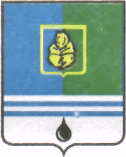 АДМИНИСТРАЦИИ ГОРОДА КОГАЛЫМАХанты-Мансийского автономного округа - ЮгрыО внесении измененийв постановление Администрации города Когалыма от 15.10.2013 №2928В соответствии с Федеральным законом от 06.10.2003 №131-ФЗ                   «Об общих принципах организации местного самоуправления в Российской Федерации», Уставом города Когалыма, решением Думы города Когалыма               от 17.06.2020 №428-ГД «О внесении изменений в решение Думы города Когалыма от 27.11.2019 №362-ГД», постановлением Администрации города Когалыма от 23.08.2018 №1912 «О модельной муниципальной программе, порядке принятия решения о разработке муниципальных программ, их формирования, утверждения и реализации», принимая во внимание письмо Департамента внутренней политики Ханты-Мансийского автономного округа – Югры от 30.06.2020 №02-Исх-2649:1.	В приложение к постановлению Администрации города Когалыма от 15.10.2013 №2928 «Об утверждении муниципальной программы «Профилактика правонарушений и обеспечение отдельных прав граждан в городе Когалыме» (далее – Программа) внести следующие изменения:1.1.	в паспорте Программы:1.1.1.	строку «Цели муниципальной программы» изложить в следующей редакции1.1.2.	строку «Сроки реализации муниципальной программы» изложить в следующей редакции:1.1.3.	строку «Параметры финансового обеспечения муниципальной программы» изложить в следующей редакции:1.2.	Таблицу 1 Программы изложить в редакции согласно приложению 1 к настоящему постановлению.1.3.	Таблицу 2 Программы изложить в редакции согласно приложению 2 к настоящему постановлению.1.4.	Таблицу 5 Программы изложить в редакции согласно приложению 3 к настоящему постановлению.2.	Отделу межведомственного взаимодействия в сфере обеспечения общественного порядка и безопасности Администрации города Когалыма (С.Е.Михалева) направить в юридическое управление Администрации города Когалыма текст постановления и приложение к нему, его реквизиты, сведения об источнике официального опубликования в порядке и сроки, предусмотренные распоряжением Администрации города Когалыма от 19.06.2013 №149-р «О мерах по формированию регистра муниципальных нормативных правовых актов Ханты-Мансийского автономного округа – Югры» для дальнейшего направления в Управление государственной регистрации нормативных правовых актов Аппарата Губернатора Ханты-Мансийского автономного округа – Югры.3.	Опубликовать настоящее постановление и приложения к нему в газете «Когалымский вестник» и разместить на официальном сайте Администрации города Когалыма в информационно - телекоммуникационной сети «Интернет» (www.admkogalym.ru).4.	Контроль за выполнением постановления возложить на заместителя главы города Когалыма Р.Ю.Попова.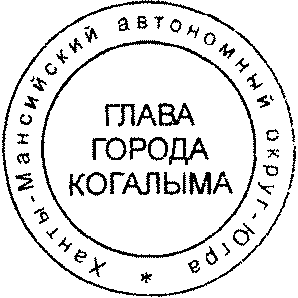 Глава города Когалыма						Н.Н.ПальчиковСогласовано:Подготовлено:начальник ОМВвсООПиБ				С.Е.МихалеваРазослать: М.Г.Рыбачок, Е.Г.Загорская, А.А.Рябинина, Л.А.Немыкина, С.Г.Гришина, О.Р.Перминова, А.В.Косолапов, В.С.Лаишевцев, А.А.Анищенко, МБУ «МКЦ «Феникс», МБУ «ЦБС», МАУ «КДК «АРТ-Праздник», МАУ «Дворец спорта», МКУ «УЖК», МАУ «ММЦ», А.А.Абзалилова, МУ «УКС г. Когалыма», МКУ «ЕДДС г.Когалыма», МКУ «УОДОМС», ЮУ, С.Е.Михалева, газета.Приложение 1к постановлению Администрациигорода Когалымаот 20.07.2020 №1257Таблица 1 Целевые показатели муниципальной программыПриложение 2к постановлению Администрациигорода Когалымаот 20.07.2020 №1257Таблица 2 Перечень основных мероприятий муниципальной программы«Профилактика правонарушений и обеспечение отдельных прав граждан в городе Когалыме»*Примечание: в Перечне мероприятий используются следующие сокращения:ОМВвсООПиБ* - Отдел межведомственного взаимодействия в сфере обеспечения общественного порядка и безопасности Администрации города Когалыма;УО - Управление образования Администрации города Когалыма;УКС и МП - Управление культуры, спорта и молодежной политики Администрации города Когалыма; ЮУ - Юридическое управление Администрации города Когалыма; Отдел по ОДКДН - Отдел по организации деятельности муниципальной комиссии по делам несовершеннолетних и защите их прав при Администрации города Когалыма;УИДиРП - Управление инвестиционной деятельности и развития предпринимательства Администрации города Когалыма;УпоОВ - Управление по общим вопросам Администрации города Когалыма;УЭ - Управление экономики Администрации города Когалыма;Отдел АиГ - Отдел архитектуры и градостроительства Администрации города Когалыма;ОСОиСВ - Отдел по связям с общественностью и социальным вопросам Администрации города Когалыма;КФ - Комитет финансов Администрации города Когалыма;МКУ "УОДОМС" - Муниципальное казенное учреждение "Управление обеспечения деятельности органов местного самоуправления";МКУ «ЕДДС города Когалыма» - Муниципальное казённое учреждение  "Единая дежурно-диспетчерская служба города Когалыма";МАУ "МКЦ "Феникс" - Муниципальное бюджетное учреждение "Молодёжный комплексный центр "Феникс";МБУ "ЦБС" - Муниципальное бюджетное учреждение "Централизованная библиотечная система";МАУ "КДК "АРТ-Праздник" - Муниципальное автономное учреждение  "Культурно-досуговый комплекс "АРТ-Праздник";МАУ "Дворец спорта" - Муниципальное автономное учреждение "Дворец спорта";МКУ "УЖКХ" - Муниципальное казённое учреждение "Управление жилищно-коммунального хозяйства города Когалыма";Административная комиссия - Административная комиссия города Когалыма.Приложение 3 к постановлению Администрации города Когалыма от 20.07.2020 №1257Таблица 5 Сводные показатели муниципальных заданийОт  «20»июля2020г. № 1257Цели муниципальной программы1.Снижение уровня преступности.2.Обеспечение прав граждан в отдельных сферах жизнедеятельности.Сроки реализации муниципальной программы2019-2024 и на период до 2030 годаПараметры финансового обеспечения муниципальной программыОбъем финансирования муниципальной программы в 2019-2030 годах составит 285 451,41 тыс. рублей, в том числе по источникам финансирования:тыс.руб.№ показателяНаименование целевых показателейБазовый показатель на начало реализации муниципальной программыЗначения показателя по годамЗначения показателя по годамЗначения показателя по годамЗначения показателя по годамЗначения показателя по годамЗначения показателя по годамЗначения показателя по годамЗначения показателя по годамЗначения показателя по годамЗначения показателя по годамЗначения показателя по годамЗначения показателя по годамЦелевое значение показателя на момент окончания реализации муниципальной программы№ показателяНаименование целевых показателейБазовый показатель на начало реализации муниципальной программы2019г.2020г.2021г.2022г.2023г.2024г.2025г.2026г.2027г.2028г.2029г.2030г.Целевое значение показателя на момент окончания реализации муниципальной программы123456789101112131415161Уровень преступности (число зарегистрированных преступлений на 100 тыс. человек населения), ед.6356256156055955855765665565465365265165162Доля потребительских споров, разрешенных в досудебном и внесудебном порядке, в общем количестве споров с участием потребителей, %69,070,071,072,073,074,075,076,077,078,079,080,081,0813Доля молодёжи, вовлеченной в мероприятия, направленные на профилактику незаконного потребления наркотических средств и психотропных веществ, наркомании (от количества молодёжи города), %86,0087,088,089,090,091,092,093,094,095,096,097,098,0984Общая распространённость наркомании на территории города Когалыма (на 100 тыс. населения), ед.172,0104,695,787,178,570,061,160,159,158,157,156,155,155,15Количество и случаи применения в практике форм непосредственного осуществления населением местного самоуправления в городе Когалыме1719212325272931333537394141Номер основного мероприя тияОсновные мероприятия муниципальной программы (их связь с целевыми показателями муниципальной программы)Ответственный исполнитель/
соисполнитель, учреждение, организацияИсточники финансированияИсточники финансированияФинансовые затраты на реализацию (тыс. рублей)Финансовые затраты на реализацию (тыс. рублей)Финансовые затраты на реализацию (тыс. рублей)Финансовые затраты на реализацию (тыс. рублей)Финансовые затраты на реализацию (тыс. рублей)Финансовые затраты на реализацию (тыс. рублей)Финансовые затраты на реализацию (тыс. рублей)Финансовые затраты на реализацию (тыс. рублей)Финансовые затраты на реализацию (тыс. рублей)Финансовые затраты на реализацию (тыс. рублей)Финансовые затраты на реализацию (тыс. рублей)Финансовые затраты на реализацию (тыс. рублей)Финансовые затраты на реализацию (тыс. рублей)Номер основного мероприя тияОсновные мероприятия муниципальной программы (их связь с целевыми показателями муниципальной программы)Ответственный исполнитель/
соисполнитель, учреждение, организацияИсточники финансированияИсточники финансированияФинансовые затраты на реализацию (тыс. рублей)Финансовые затраты на реализацию (тыс. рублей)Финансовые затраты на реализацию (тыс. рублей)Финансовые затраты на реализацию (тыс. рублей)Финансовые затраты на реализацию (тыс. рублей)Финансовые затраты на реализацию (тыс. рублей)Финансовые затраты на реализацию (тыс. рублей)Финансовые затраты на реализацию (тыс. рублей)Финансовые затраты на реализацию (тыс. рублей)Финансовые затраты на реализацию (тыс. рублей)Финансовые затраты на реализацию (тыс. рублей)Финансовые затраты на реализацию (тыс. рублей)Финансовые затраты на реализацию (тыс. рублей)Номер основного мероприя тияОсновные мероприятия муниципальной программы (их связь с целевыми показателями муниципальной программы)Ответственный исполнитель/
соисполнитель, учреждение, организацияИсточники финансированияИсточники финансированиявсего2019г.2020г.2021г.2022г.2023г.2024г.2025г.2026г.2027г.2028г.2029г.2030г.Номер основного мероприя тияОсновные мероприятия муниципальной программы (их связь с целевыми показателями муниципальной программы)Ответственный исполнитель/
соисполнитель, учреждение, организацияИсточники финансированияИсточники финансированиявсего2019г.2020г.2021г.2022г.2023г.2024г.2025г.2026г.2027г.2028г.2029г.2030г.12344567891011121314151617Подпрограмма 1 «Профилактика правонарушений»Подпрограмма 1 «Профилактика правонарушений»Подпрограмма 1 «Профилактика правонарушений»Подпрограмма 1 «Профилактика правонарушений»Подпрограмма 1 «Профилактика правонарушений»Подпрограмма 1 «Профилактика правонарушений»Подпрограмма 1 «Профилактика правонарушений»Подпрограмма 1 «Профилактика правонарушений»Подпрограмма 1 «Профилактика правонарушений»Подпрограмма 1 «Профилактика правонарушений»Подпрограмма 1 «Профилактика правонарушений»Подпрограмма 1 «Профилактика правонарушений»Подпрограмма 1 «Профилактика правонарушений»Подпрограмма 1 «Профилактика правонарушений»Подпрограмма 1 «Профилактика правонарушений»Подпрограмма 1 «Профилактика правонарушений»Подпрограмма 1 «Профилактика правонарушений»Подпрограмма 1 «Профилактика правонарушений»1.1.Создание условий для деятельности народных дружин (1)ОМВвсООПиБ*всего10 262,40 10 262,40 855,20 855,20 855,20 855,20 855,20 855,20 855,20 855,20 855,20 855,20 855,20 855,20 1.1.Создание условий для деятельности народных дружин (1)ОМВвсООПиБ*федеральный бюджет0,00 0,00 0,00 0,00 0,00 0,00 0,00 0,00 0,00 0,00 0,00 0,00 0,00 0,00 1.1.Создание условий для деятельности народных дружин (1)ОМВвсООПиБ*бюджет  автономного округа1 931,70 1 931,70 180,30 154,20 159,90 159,70 159,70 159,70 159,70 159,70 159,70 159,70 159,70 159,70 1.1.Создание условий для деятельности народных дружин (1)ОМВвсООПиБ*бюджет города Когалыма8 330,70 8 330,70 674,90 701,00 695,30 695,50 695,50 695,50 695,50 695,50 695,50 695,50 695,50 695,50 1.1.Создание условий для деятельности народных дружин (1)ОМВвсООПиБ*иные внебюджетные источники0,00 0,00 0,00 0,00 0,00 0,00 0,00 0,00 0,00 0,00 0,00 0,00 0,00 0,00 1.2.Обеспечение функционирования и развития систем видеонаблюдения в сфере общественного порядка (1)ОМВвсООПиБ/      МКУ «ЕДДС города Когалыма»*всего3 334,80 3 334,80 577,60 2 735,00 22,20 0,00 0,00 0,00 0,00 0,00 0,00 0,00 0,00 0,00 1.2.Обеспечение функционирования и развития систем видеонаблюдения в сфере общественного порядка (1)ОМВвсООПиБ/      МКУ «ЕДДС города Когалыма»*федеральный бюджет0,00 0,00 0,00 0,00 0,00 0,00 0,00 0,00 0,00 0,00 0,00 0,00 0,00 0,00 1.2.Обеспечение функционирования и развития систем видеонаблюдения в сфере общественного порядка (1)ОМВвсООПиБ/      МКУ «ЕДДС города Когалыма»*бюджет  автономного округа539,80 539,80 288,80 239,90 11,10 0,00 0,00 0,00 0,00 0,00 0,00 0,00 0,00 0,00 бюджет города Когалыма2 795,00 288,80 2 495,10 11,10 0,00 0,00 0,00 0,00 0,00 0,00 0,00 0,00 0,00 иные внебюджетные источники0,00 0,00 0,00 0,00 0,00 0,00 0,00 0,00 0,00 0,00 0,00 0,00 0,00 1.3.Техническое обеспечение функционирования имеющихся систем видеонаблюдения в городе Когалыме (1)МКУ «ЕДДС города Когалыма»*всего139 346,91 29 843,01 10 032,70 9 940,10 9 947,90 9 947,90 9 947,90 9 947,90 9 947,90 9 947,90 9 947,90 9 947,90 9 947,90 1.3.Техническое обеспечение функционирования имеющихся систем видеонаблюдения в городе Когалыме (1)МКУ «ЕДДС города Когалыма»*федеральный бюджет0,00 0,00 0,00 0,00 0,00 0,00 0,00 0,00 0,00 0,00 0,00 0,00 0,00 1.3.Техническое обеспечение функционирования имеющихся систем видеонаблюдения в городе Когалыме (1)МКУ «ЕДДС города Когалыма»*бюджет  автономного округа0,00 0,00 0,00 0,00 0,00 0,00 0,00 0,00 0,00 0,00 0,00 0,00 0,00 1.3.Техническое обеспечение функционирования имеющихся систем видеонаблюдения в городе Когалыме (1)МКУ «ЕДДС города Когалыма»*бюджет города Когалыма139 346,91 29 843,01 10 032,70 9 940,10 9 947,90 9 947,90 9 947,90 9 947,90 9 947,90 9 947,90 9 947,90 9 947,90 9 947,90 1.3.Техническое обеспечение функционирования имеющихся систем видеонаблюдения в городе Когалыме (1)МКУ «ЕДДС города Когалыма»*иные внебюджетные источники0,00 0,00 0,00 0,00 0,00 0,00 0,00 0,00 0,00 0,00 0,00 0,00 0,00 1.4.Реализация отдельных государственных полномочий, предусмотренных Законом Ханты-Мансийского автономного округа - Югры от 2 марта 2009 года №5-оз "Об административных комиссиях в Ханты-Мансийском автономном округе - Югре" (1)ОМВвсООПиБ/      Административная комиссия;              МКУ "УOДОМС"*всего44 222,10 3 364,80 3 714,30 3 714,30 3 714,30 3 714,30 3 714,30 3 714,30 3 714,30 3 714,30 3 714,30 3 714,30 3 714,30 1.4.Реализация отдельных государственных полномочий, предусмотренных Законом Ханты-Мансийского автономного округа - Югры от 2 марта 2009 года №5-оз "Об административных комиссиях в Ханты-Мансийском автономном округе - Югре" (1)ОМВвсООПиБ/      Административная комиссия;              МКУ "УOДОМС"*федеральный бюджет0,00 0,00 0,00 0,00 0,00 0,00 0,00 0,00 0,00 0,00 0,00 0,00 0,00 1.4.Реализация отдельных государственных полномочий, предусмотренных Законом Ханты-Мансийского автономного округа - Югры от 2 марта 2009 года №5-оз "Об административных комиссиях в Ханты-Мансийском автономном округе - Югре" (1)ОМВвсООПиБ/      Административная комиссия;              МКУ "УOДОМС"*бюджет автономного округа44 222,10 3 364,80 3 714,30 3 714,30 3 714,30 3 714,30 3 714,30 3 714,30 3 714,30 3 714,30 3 714,30 3 714,30 3 714,30 1.4.Реализация отдельных государственных полномочий, предусмотренных Законом Ханты-Мансийского автономного округа - Югры от 2 марта 2009 года №5-оз "Об административных комиссиях в Ханты-Мансийском автономном округе - Югре" (1)ОМВвсООПиБ/      Административная комиссия;              МКУ "УOДОМС"*бюджет города Когалыма0,00 0,00 0,00 0,00 0,00 0,00 0,00 0,00 0,00 0,00 0,00 0,00 0,00 1.4.Реализация отдельных государственных полномочий, предусмотренных Законом Ханты-Мансийского автономного округа - Югры от 2 марта 2009 года №5-оз "Об административных комиссиях в Ханты-Мансийском автономном округе - Югре" (1)ОМВвсООПиБ/      Административная комиссия;              МКУ "УOДОМС"*иные внебюджетные источники0,00 0,00 0,00 0,00 0,00 0,00 0,00 0,00 0,00 0,00 0,00 0,00 0,00 1.4.Реализация отдельных государственных полномочий, предусмотренных Законом Ханты-Мансийского автономного округа - Югры от 2 марта 2009 года №5-оз "Об административных комиссиях в Ханты-Мансийском автономном округе - Югре" (1)Административная комиссия*всего43 314,90 3 266,50 3 641,40 3 634,40 3 641,40 3 641,40 3 641,40 3 641,40 3 641,40 3 641,40 3 641,40 3 641,40 3 641,40 1.4.Реализация отдельных государственных полномочий, предусмотренных Законом Ханты-Мансийского автономного округа - Югры от 2 марта 2009 года №5-оз "Об административных комиссиях в Ханты-Мансийском автономном округе - Югре" (1)Административная комиссия*федеральный бюджет0,00 0,00 0,00 0,00 0,00 0,00 0,00 0,00 0,00 0,00 0,00 0,00 0,00 бюджет автономного округа43 314,90 3 266,50 3 641,40 3 634,40 3 641,40 3 641,40 3 641,40 3 641,40 3 641,40 3 641,40 3 641,40 3 641,40 3 641,40 бюджет города Когалыма0,00 0,00 0,00 0,00 0,00 0,00 0,00 0,00 0,00 0,00 0,00 0,00 0,00 иные внебюджетные источники0,00 0,00 0,00 0,00 0,00 0,00 0,00 0,00 0,00 0,00 0,00 0,00 0,00 МКУ "УOДОМС"*всего907,20 98,30 72,90 79,90 72,90 72,90 72,90 72,90 72,90 72,90 72,90 72,90 72,90 МКУ "УOДОМС"*федеральный бюджет0,00 0,00 0,00 0,00 0,00 0,00 0,00 0,00 0,00 0,00 0,00 0,00 0,00 МКУ "УOДОМС"*бюджет автономного округа907,20 98,30 72,90 79,90 72,90 72,90 72,90 72,90 72,90 72,90 72,90 72,90 72,90 МКУ "УOДОМС"*бюджет города Когалыма0,00 0,00 0,00 0,00 0,00 0,00 0,00 0,00 0,00 0,00 0,00 0,00 0,00 МКУ "УOДОМС"*иные внебюджетные источники0,00 0,00 0,00 0,00 0,00 0,00 0,00 0,00 0,00 0,00 0,00 0,00 0,00 1.5.Осуществление государственных полномочий по составлению (изменению и дополнению) списков кандидатов в присяжные заседатели федеральных судов общей юрисдикции (1)ОМВвсООПиБ/    ЮУ*всего571,50 9,20 7,30 11,40 60,40 60,40 60,40 60,40 60,40 60,40 60,40 60,40 60,40 1.5.Осуществление государственных полномочий по составлению (изменению и дополнению) списков кандидатов в присяжные заседатели федеральных судов общей юрисдикции (1)ОМВвсООПиБ/    ЮУ*федеральный бюджет571,50 9,20 7,30 11,40 60,40 60,40 60,40 60,40 60,40 60,40 60,40 60,40 60,40 1.5.Осуществление государственных полномочий по составлению (изменению и дополнению) списков кандидатов в присяжные заседатели федеральных судов общей юрисдикции (1)ОМВвсООПиБ/    ЮУ*бюджет автономного округа0,00 0,00 0,00 0,00 0,00 0,00 0,00 0,00 0,00 0,00 0,00 0,00 0,00 1.5.Осуществление государственных полномочий по составлению (изменению и дополнению) списков кандидатов в присяжные заседатели федеральных судов общей юрисдикции (1)ОМВвсООПиБ/    ЮУ*бюджет города Когалыма0,00 0,00 0,00 0,00 0,00 0,00 0,00 0,00 0,00 0,00 0,00 0,00 0,00 1.5.Осуществление государственных полномочий по составлению (изменению и дополнению) списков кандидатов в присяжные заседатели федеральных судов общей юрисдикции (1)ОМВвсООПиБ/    ЮУ*иные внебюджетные источники0,00 0,00 0,00 0,00 0,00 0,00 0,00 0,00 0,00 0,00 0,00 0,00 0,00 1.6.Совершенствование информационного и методического обеспечения профилактики правонарушений, повышения правосознания граждан (1)ОМВвсООПиБ/      УО*всего3 224,40 268,70 268,70 268,70 268,70 268,70 268,70 268,70 268,70 268,70 268,70 268,70 268,70 1.6.Совершенствование информационного и методического обеспечения профилактики правонарушений, повышения правосознания граждан (1)ОМВвсООПиБ/      УО*федеральный бюджет0,00 0,00 0,00 0,00 0,00 0,00 0,00 0,00 0,00 0,00 0,00 0,00 0,00 1.6.Совершенствование информационного и методического обеспечения профилактики правонарушений, повышения правосознания граждан (1)ОМВвсООПиБ/      УО*бюджет автономного округа0,00 0,00 0,00 0,00 0,00 0,00 0,00 0,00 0,00 0,00 0,00 0,00 0,00 бюджет города Когалыма3 224,40 268,70 268,70 268,70 268,70 268,70 268,70 268,70 268,70 268,70 268,70 268,70 268,70 иные внебюджетные источники0,00 0,00 0,00 0,00 0,00 0,00 0,00 0,00 0,00 0,00 0,00 0,00 0,00 1.6.1Проведение городских конкурсов «Государство. Право. Я.», «Юный помощник полиции», «День правовой помощи детям» (1)УО*всего1 200,00 100,00 100,00 100,00 100,00 100,00 100,00 100,00 100,00 100,00 100,00 100,00 100,00 1.6.1Проведение городских конкурсов «Государство. Право. Я.», «Юный помощник полиции», «День правовой помощи детям» (1)УО*федеральный бюджет0,00 0,00 0,00 0,00 0,00 0,00 0,00 0,00 0,00 0,00 0,00 0,00 0,00 1.6.1Проведение городских конкурсов «Государство. Право. Я.», «Юный помощник полиции», «День правовой помощи детям» (1)УО*бюджет автономного округа0,00 0,00 0,00 0,00 0,00 0,00 0,00 0,00 0,00 0,00 0,00 0,00 0,00 1.6.1Проведение городских конкурсов «Государство. Право. Я.», «Юный помощник полиции», «День правовой помощи детям» (1)УО*бюджет города Когалыма1 200,00 100,00 100,00 100,00 100,00 100,00 100,00 100,00 100,00 100,00 100,00 100,00 100,00 1.6.1Проведение городских конкурсов «Государство. Право. Я.», «Юный помощник полиции», «День правовой помощи детям» (1)УО*иные внебюджетные источники0,00 0,00 0,00 0,00 0,00 0,00 0,00 0,00 0,00 0,00 0,00 0,00 0,00 1.6.2Развитие материально-технической базы профильных классов и военно-патриотических клубов (1)УО*всего0,00 0,00 0,00 0,00 0,00 0,00 0,00 0,00 0,00 0,00 0,00 0,00 0,00 1.6.2Развитие материально-технической базы профильных классов и военно-патриотических клубов (1)УО*федеральный бюджет0,00 0,00 0,00 0,00 0,00 0,00 0,00 0,00 0,00 0,00 0,00 0,00 0,00 1.6.2Развитие материально-технической базы профильных классов и военно-патриотических клубов (1)УО*бюджет автономного округа0,00 0,00 0,00 0,00 0,00 0,00 0,00 0,00 0,00 0,00 0,00 0,00 0,00 1.6.2Развитие материально-технической базы профильных классов и военно-патриотических клубов (1)УО*бюджет города Когалыма0,00 0,00 0,00 0,00 0,00 0,00 0,00 0,00 0,00 0,00 0,00 0,00 0,00 1.6.2Развитие материально-технической базы профильных классов и военно-патриотических клубов (1)УО*иные внебюджетные источники0,00 0,00 0,00 0,00 0,00 0,00 0,00 0,00 0,00 0,00 0,00 0,00 0,00 1.6.3.Проведение семинаров, семинаров - тренингов, конференций, конкурсов, «круглых столов», совещаний для специалистов, преподавателей общественных организаций, волонтёров, занимающихся решением вопросов профилактики правонарушений среди подростков. Повышение профессионального уровня, квалификации специалистов субъектов профилактики правонарушений (1)УО*всего997,20 83,10 83,10 83,10 83,10 83,10 83,10 83,10 83,10 83,10 83,10 83,10 83,10 1.6.3.Проведение семинаров, семинаров - тренингов, конференций, конкурсов, «круглых столов», совещаний для специалистов, преподавателей общественных организаций, волонтёров, занимающихся решением вопросов профилактики правонарушений среди подростков. Повышение профессионального уровня, квалификации специалистов субъектов профилактики правонарушений (1)УО*федеральный бюджет0,00 0,00 0,00 0,00 0,00 0,00 0,00 0,00 0,00 0,00 0,00 0,00 0,00 1.6.3.Проведение семинаров, семинаров - тренингов, конференций, конкурсов, «круглых столов», совещаний для специалистов, преподавателей общественных организаций, волонтёров, занимающихся решением вопросов профилактики правонарушений среди подростков. Повышение профессионального уровня, квалификации специалистов субъектов профилактики правонарушений (1)УО*бюджет автономного округа0,00 0,00 0,00 0,00 0,00 0,00 0,00 0,00 0,00 0,00 0,00 0,00 0,00 1.6.3.Проведение семинаров, семинаров - тренингов, конференций, конкурсов, «круглых столов», совещаний для специалистов, преподавателей общественных организаций, волонтёров, занимающихся решением вопросов профилактики правонарушений среди подростков. Повышение профессионального уровня, квалификации специалистов субъектов профилактики правонарушений (1)УО*бюджет города Когалыма997,20 83,10 83,10 83,10 83,10 83,10 83,10 83,10 83,10 83,10 83,10 83,10 83,10 1.6.3.Проведение семинаров, семинаров - тренингов, конференций, конкурсов, «круглых столов», совещаний для специалистов, преподавателей общественных организаций, волонтёров, занимающихся решением вопросов профилактики правонарушений среди подростков. Повышение профессионального уровня, квалификации специалистов субъектов профилактики правонарушений (1)УО*иные внебюджетные источники0,00 0,00 0,00 0,00 0,00 0,00 0,00 0,00 0,00 0,00 0,00 0,00 0,00 1.6.4.Проведение разъяснительной работы с несовершеннолетними и семьями, находящимися в социально опасном положении, с целью профилактики совершения рецидива преступлений и правонарушений (1)Отдел по ОДКДН*всего0,00 0,00 0,00 0,00 0,00 0,00 0,00 0,00 0,00 0,00 0,00 0,00 0,00 1.6.4.Проведение разъяснительной работы с несовершеннолетними и семьями, находящимися в социально опасном положении, с целью профилактики совершения рецидива преступлений и правонарушений (1)Отдел по ОДКДН*федеральный бюджет0,00 0,00 0,00 0,00 0,00 0,00 0,00 0,00 0,00 0,00 0,00 0,00 0,00 1.6.4.Проведение разъяснительной работы с несовершеннолетними и семьями, находящимися в социально опасном положении, с целью профилактики совершения рецидива преступлений и правонарушений (1)Отдел по ОДКДН*бюджет автономного округа0,00 0,00 0,00 0,00 0,00 0,00 0,00 0,00 0,00 0,00 0,00 0,00 0,00 1.6.4.Проведение разъяснительной работы с несовершеннолетними и семьями, находящимися в социально опасном положении, с целью профилактики совершения рецидива преступлений и правонарушений (1)Отдел по ОДКДН*бюджет города Когалыма0,00 0,00 0,00 0,00 0,00 0,00 0,00 0,00 0,00 0,00 0,00 0,00 0,00 1.6.4.Проведение разъяснительной работы с несовершеннолетними и семьями, находящимися в социально опасном положении, с целью профилактики совершения рецидива преступлений и правонарушений (1)Отдел по ОДКДН*иные внебюджетные источники0,00 0,00 0,00 0,00 0,00 0,00 0,00 0,00 0,00 0,00 0,00 0,00 0,00 1.6.5.Создание, распространение, проведение конкурса социальных видеороликов и иной тематической рекламы направленной на профилактику правонарушений (1)ОМВвсООПиБ**всего1 027,20 85,60 85,60 85,60 85,60 85,60 85,60 85,60 85,60 85,60 85,60 85,60 85,60 1.6.5.Создание, распространение, проведение конкурса социальных видеороликов и иной тематической рекламы направленной на профилактику правонарушений (1)ОМВвсООПиБ**федеральный бюджет0,00 0,00 0,00 0,00 0,00 0,00 0,00 0,00 0,00 0,00 0,00 0,00 0,00 1.6.5.Создание, распространение, проведение конкурса социальных видеороликов и иной тематической рекламы направленной на профилактику правонарушений (1)ОМВвсООПиБ**бюджет автономного округа0,00 0,00 0,00 0,00 0,00 0,00 0,00 0,00 0,00 0,00 0,00 0,00 0,00 бюджет города Когалыма1 027,20 85,60 85,60 85,60 85,60 85,60 85,60 85,60 85,60 85,60 85,60 85,60 85,60 иные внебюджетные источники0,00 0,00 0,00 0,00 0,00 0,00 0,00 0,00 0,00 0,00 0,00 0,00 0,00 1.7.Тематическая социальная реклама в сфере безопасности дорожного движения (1)ОМВвсООПиБ/     УКСиМП             (МАУ "КДК "АРТ-Праздник");                     УО*всего6 175,20 514,60 514,60 514,60 514,60 514,60 514,60 514,60 514,60 514,60 514,60 514,60 514,60 1.7.Тематическая социальная реклама в сфере безопасности дорожного движения (1)ОМВвсООПиБ/     УКСиМП             (МАУ "КДК "АРТ-Праздник");                     УО*федеральный бюджет0,00 0,00 0,00 0,00 0,00 0,00 0,00 0,00 0,00 0,00 0,00 0,00 0,00 1.7.Тематическая социальная реклама в сфере безопасности дорожного движения (1)ОМВвсООПиБ/     УКСиМП             (МАУ "КДК "АРТ-Праздник");                     УО*бюджет автономного округа0,00 0,00 0,00 0,00 0,00 0,00 0,00 0,00 0,00 0,00 0,00 0,00 0,00 1.7.Тематическая социальная реклама в сфере безопасности дорожного движения (1)ОМВвсООПиБ/     УКСиМП             (МАУ "КДК "АРТ-Праздник");                     УО*бюджет города Когалыма6 175,20 514,60 514,60 514,60 514,60 514,60 514,60 514,60 514,60 514,60 514,60 514,60 514,60 1.7.Тематическая социальная реклама в сфере безопасности дорожного движения (1)ОМВвсООПиБ/     УКСиМП             (МАУ "КДК "АРТ-Праздник");                     УО*иные внебюджетные источники0,00 0,00 0,00 0,00 0,00 0,00 0,00 0,00 0,00 0,00 0,00 0,00 0,00 1.7.1.Приобретение световозвращающих приспособлений для распространения среди воспитанников и обучающихся образовательных организаций. Приобретение оборудования для обучения грамотного поведения детей на дороге и участие в окружном конкурсе «Безопасное колесо» (1)  УО*всего4 195,20 349,60 349,60 349,60 349,60 349,60 349,60 349,60 349,60 349,60 349,60 349,60 349,60 1.7.1.Приобретение световозвращающих приспособлений для распространения среди воспитанников и обучающихся образовательных организаций. Приобретение оборудования для обучения грамотного поведения детей на дороге и участие в окружном конкурсе «Безопасное колесо» (1)  УО*федеральный бюджет0,00 0,00 0,00 0,00 0,00 0,00 0,00 0,00 0,00 0,00 0,00 0,00 0,00 1.7.1.Приобретение световозвращающих приспособлений для распространения среди воспитанников и обучающихся образовательных организаций. Приобретение оборудования для обучения грамотного поведения детей на дороге и участие в окружном конкурсе «Безопасное колесо» (1)  УО*бюджет автономного округа0,00 0,00 0,00 0,00 0,00 0,00 0,00 0,00 0,00 0,00 0,00 0,00 0,00 1.7.1.Приобретение световозвращающих приспособлений для распространения среди воспитанников и обучающихся образовательных организаций. Приобретение оборудования для обучения грамотного поведения детей на дороге и участие в окружном конкурсе «Безопасное колесо» (1)  УО*бюджет города Когалыма4 195,20 349,60 349,60 349,60 349,60 349,60 349,60 349,60 349,60 349,60 349,60 349,60 349,60 1.7.1.Приобретение световозвращающих приспособлений для распространения среди воспитанников и обучающихся образовательных организаций. Приобретение оборудования для обучения грамотного поведения детей на дороге и участие в окружном конкурсе «Безопасное колесо» (1)  УО*иные внебюджетные источники0,00 0,00 0,00 0,00 0,00 0,00 0,00 0,00 0,00 0,00 0,00 0,00 0,00 1.7.2.Организация и проведение игровой тематической программы среди детей и подростков "Азбука дорог"(1)УКСиМП (МАУ "КДК "АРТ -Праздник")*всего1 980,00 165,00 165,00 165,00 165,00 165,00 165,00 165,00 165,00 165,00 165,00 165,00 165,00 1.7.2.Организация и проведение игровой тематической программы среди детей и подростков "Азбука дорог"(1)УКСиМП (МАУ "КДК "АРТ -Праздник")*федеральный бюджет0,00 0,00 0,00 0,00 0,00 0,00 0,00 0,00 0,00 0,00 0,00 0,00 0,00 1.7.2.Организация и проведение игровой тематической программы среди детей и подростков "Азбука дорог"(1)УКСиМП (МАУ "КДК "АРТ -Праздник")*бюджет автономного округа0,00 0,00 0,00 0,00 0,00 0,00 0,00 0,00 0,00 0,00 0,00 0,00 0,00 1.7.2.Организация и проведение игровой тематической программы среди детей и подростков "Азбука дорог"(1)УКСиМП (МАУ "КДК "АРТ -Праздник")*бюджет города Когалыма1 980,00 165,00 165,00 165,00 165,00 165,00 165,00 165,00 165,00 165,00 165,00 165,00 165,00 1.7.2.Организация и проведение игровой тематической программы среди детей и подростков "Азбука дорог"(1)УКСиМП (МАУ "КДК "АРТ -Праздник")*иные внебюджетные источники0,00 0,00 0,00 0,00 0,00 0,00 0,00 0,00 0,00 0,00 0,00 0,00 0,00 Итого по Подпрограмме IИтого по Подпрограмме IИтого по Подпрограмме Iвсего207 137,31 35 433,11 18 127,80 15 326,50 15 361,10 15 361,10 15 361,10 15 361,10 15 361,10 15 361,10 15 361,10 15 361,10 15 361,10 Итого по Подпрограмме IИтого по Подпрограмме IИтого по Подпрограмме Iфедеральный бюджет571,50 9,20 7,30 11,40 60,40 60,40 60,40 60,40 60,40 60,40 60,40 60,40 60,40 Итого по Подпрограмме IИтого по Подпрограмме IИтого по Подпрограмме Iбюджет автономного округа46 693,60 3 833,90 4 108,40 3 885,30 3 874,00 3 874,00 3 874,00 3 874,00 3 874,00 3 874,00 3 874,00 3 874,00 3 874,00 Итого по Подпрограмме IИтого по Подпрограмме IИтого по Подпрограмме Iбюджет города Когалыма159 872,21 31 590,01 14 012,10 11 429,80 11 426,70 11 426,70 11 426,70 11 426,70 11 426,70 11 426,70 11 426,70 11 426,70 11 426,70 Итого по Подпрограмме IИтого по Подпрограмме IИтого по Подпрограмме Iиные внебюджетные источники0,00 0,00 0,00 0,00 0,00 0,00 0,00 0,00 0,00 0,00 0,00 0,00 0,00 Подпрограмма 2 «Профилактика незаконного потребления наркотических средств и психотропных веществ, наркомании»Подпрограмма 2 «Профилактика незаконного потребления наркотических средств и психотропных веществ, наркомании»Подпрограмма 2 «Профилактика незаконного потребления наркотических средств и психотропных веществ, наркомании»Подпрограмма 2 «Профилактика незаконного потребления наркотических средств и психотропных веществ, наркомании»Подпрограмма 2 «Профилактика незаконного потребления наркотических средств и психотропных веществ, наркомании»Подпрограмма 2 «Профилактика незаконного потребления наркотических средств и психотропных веществ, наркомании»Подпрограмма 2 «Профилактика незаконного потребления наркотических средств и психотропных веществ, наркомании»Подпрограмма 2 «Профилактика незаконного потребления наркотических средств и психотропных веществ, наркомании»Подпрограмма 2 «Профилактика незаконного потребления наркотических средств и психотропных веществ, наркомании»Подпрограмма 2 «Профилактика незаконного потребления наркотических средств и психотропных веществ, наркомании»Подпрограмма 2 «Профилактика незаконного потребления наркотических средств и психотропных веществ, наркомании»Подпрограмма 2 «Профилактика незаконного потребления наркотических средств и психотропных веществ, наркомании»Подпрограмма 2 «Профилактика незаконного потребления наркотических средств и психотропных веществ, наркомании»Подпрограмма 2 «Профилактика незаконного потребления наркотических средств и психотропных веществ, наркомании»Подпрограмма 2 «Профилактика незаконного потребления наркотических средств и психотропных веществ, наркомании»Подпрограмма 2 «Профилактика незаконного потребления наркотических средств и психотропных веществ, наркомании»Подпрограмма 2 «Профилактика незаконного потребления наркотических средств и психотропных веществ, наркомании»2.1.Организация и проведение мероприятий с субъектами профилактики, в том числе с участием общественности (3,)ОМВвсООПиБ/     УКСиМП             (МАУ "МКЦ Феникс");                     УО*всего2 269,80375,40390,40150,40150,40150,40150,40150,40150,40150,40150,40150,40150,402.1.Организация и проведение мероприятий с субъектами профилактики, в том числе с участием общественности (3,)ОМВвсООПиБ/     УКСиМП             (МАУ "МКЦ Феникс");                     УО*федеральный бюджет0,000,000,000,000,000,000,000,000,000,000,000,000,002.1.Организация и проведение мероприятий с субъектами профилактики, в том числе с участием общественности (3,)ОМВвсООПиБ/     УКСиМП             (МАУ "МКЦ Феникс");                     УО*бюджет автономного округа465,00225,00240,000,000,000,000,000,000,000,000,000,000,002.1.Организация и проведение мероприятий с субъектами профилактики, в том числе с участием общественности (3,)ОМВвсООПиБ/     УКСиМП             (МАУ "МКЦ Феникс");                     УО*бюджет города Когалыма1 804,80150,40150,40150,40150,40150,40150,40150,40150,40150,40150,40150,40150,402.1.Организация и проведение мероприятий с субъектами профилактики, в том числе с участием общественности (3,)ОМВвсООПиБ/     УКСиМП             (МАУ "МКЦ Феникс");                     УО*иные внебюджетные источники0,000,000,000,000,000,000,000,000,000,000,000,000,002.1.1.Проведение семинаров, семинаров-тренингов, конференций, конкурсов, «круглых столов», совещаний для специалистов, представителей общественных организаций, волонтёров, занимающихся решением вопросов по проблемам наркомании. Повышение профессионального уровня, квалификации специалистов субъектов профилактики, занимающихся пропагандой здорового образа жизни. Приобретение учебно-методических программ, пособий по профилактике наркомании (3,4)УО*всего1 804,80150,40150,40150,40150,40150,40150,40150,40150,40150,40150,40150,40150,402.1.1.Проведение семинаров, семинаров-тренингов, конференций, конкурсов, «круглых столов», совещаний для специалистов, представителей общественных организаций, волонтёров, занимающихся решением вопросов по проблемам наркомании. Повышение профессионального уровня, квалификации специалистов субъектов профилактики, занимающихся пропагандой здорового образа жизни. Приобретение учебно-методических программ, пособий по профилактике наркомании (3,4)УО*федеральный бюджет0,000,000,000,000,000,000,000,000,000,000,000,000,002.1.1.Проведение семинаров, семинаров-тренингов, конференций, конкурсов, «круглых столов», совещаний для специалистов, представителей общественных организаций, волонтёров, занимающихся решением вопросов по проблемам наркомании. Повышение профессионального уровня, квалификации специалистов субъектов профилактики, занимающихся пропагандой здорового образа жизни. Приобретение учебно-методических программ, пособий по профилактике наркомании (3,4)УО*бюджет автономного округа0,000,000,000,000,000,000,000,000,000,000,000,000,002.1.1.Проведение семинаров, семинаров-тренингов, конференций, конкурсов, «круглых столов», совещаний для специалистов, представителей общественных организаций, волонтёров, занимающихся решением вопросов по проблемам наркомании. Повышение профессионального уровня, квалификации специалистов субъектов профилактики, занимающихся пропагандой здорового образа жизни. Приобретение учебно-методических программ, пособий по профилактике наркомании (3,4)УО*бюджет города Когалыма1 804,80150,40150,40150,40150,40150,40150,40150,40150,40150,40150,40150,40150,402.1.1.Проведение семинаров, семинаров-тренингов, конференций, конкурсов, «круглых столов», совещаний для специалистов, представителей общественных организаций, волонтёров, занимающихся решением вопросов по проблемам наркомании. Повышение профессионального уровня, квалификации специалистов субъектов профилактики, занимающихся пропагандой здорового образа жизни. Приобретение учебно-методических программ, пособий по профилактике наркомании (3,4)УО*иные внебюджетные источники0,000,000,000,000,000,000,000,000,000,000,000,000,002.1.2.Оказание поддержки детско - юношеским, молодёжным волонтёрским (добровольческим) объединениям, в том числе в части профилактики незаконного потребления наркотических и психотропных веществ(3,4)УКСиМП                  (МАУ "МКЦ Феникс");                       УО*всего465,00225,00240,000,000,000,000,000,000,000,000,000,000,002.1.2.Оказание поддержки детско - юношеским, молодёжным волонтёрским (добровольческим) объединениям, в том числе в части профилактики незаконного потребления наркотических и психотропных веществ(3,4)УКСиМП                  (МАУ "МКЦ Феникс");                       УО*федеральный бюджет0,000,000,000,000,000,000,000,000,000,000,000,000,002.1.2.Оказание поддержки детско - юношеским, молодёжным волонтёрским (добровольческим) объединениям, в том числе в части профилактики незаконного потребления наркотических и психотропных веществ(3,4)УКСиМП                  (МАУ "МКЦ Феникс");                       УО*бюджет автономного округа465,00225,00240,000,000,000,000,000,000,000,000,000,000,002.1.2.Оказание поддержки детско - юношеским, молодёжным волонтёрским (добровольческим) объединениям, в том числе в части профилактики незаконного потребления наркотических и психотропных веществ(3,4)УКСиМП                  (МАУ "МКЦ Феникс");                       УО*бюджет города Когалыма0,000,000,000,000,000,000,000,000,000,000,000,000,002.1.2.Оказание поддержки детско - юношеским, молодёжным волонтёрским (добровольческим) объединениям, в том числе в части профилактики незаконного потребления наркотических и психотропных веществ(3,4)УКСиМП                  (МАУ "МКЦ Феникс");                       УО*иные внебюджетные источники0,000,000,000,000,000,000,000,000,000,000,000,000,002.1.3.Организация проведения проверок образовательных организаций, учреждений культуры, на предмет реализации мероприятий по ограничению доступа к сайтам пропагандирующих наркотические вещества (3,4)УКС и МП;                    УО*всего0,000,000,000,000,000,000,000,000,000,000,000,000,002.1.3.Организация проведения проверок образовательных организаций, учреждений культуры, на предмет реализации мероприятий по ограничению доступа к сайтам пропагандирующих наркотические вещества (3,4)УКС и МП;                    УО*федеральный бюджет0,000,000,000,000,000,000,000,000,000,000,000,000,002.1.3.Организация проведения проверок образовательных организаций, учреждений культуры, на предмет реализации мероприятий по ограничению доступа к сайтам пропагандирующих наркотические вещества (3,4)УКС и МП;                    УО*бюджет автономного округа0,000,000,000,000,000,000,000,000,000,000,000,000,002.1.3.Организация проведения проверок образовательных организаций, учреждений культуры, на предмет реализации мероприятий по ограничению доступа к сайтам пропагандирующих наркотические вещества (3,4)УКС и МП;                    УО*бюджет города Когалыма0,000,000,000,000,000,000,000,000,000,000,000,000,002.1.3.Организация проведения проверок образовательных организаций, учреждений культуры, на предмет реализации мероприятий по ограничению доступа к сайтам пропагандирующих наркотические вещества (3,4)УКС и МП;                    УО*иные внебюджетные источники0,000,000,000,000,000,000,000,000,000,000,000,000,002.2.Проведение информационной антинаркотической пропаганды (3,4)ОМВвсООПиБ/     УКСиМП;           МАУ "МКЦ Феникс";                     УО*всего560,20100,2092,0092,0092,0092,0092,0092,0092,0092,0092,0092,0092,002.2.Проведение информационной антинаркотической пропаганды (3,4)ОМВвсООПиБ/     УКСиМП;           МАУ "МКЦ Феникс";                     УО*федеральный бюджет0,000,000,000,000,000,000,000,000,000,000,000,000,002.2.Проведение информационной антинаркотической пропаганды (3,4)ОМВвсООПиБ/     УКСиМП;           МАУ "МКЦ Феникс";                     УО*бюджет автономного округа0,000,000,000,000,000,000,000,000,000,000,000,000,002.2.Проведение информационной антинаркотической пропаганды (3,4)ОМВвсООПиБ/     УКСиМП;           МАУ "МКЦ Феникс";                     УО*бюджет города Когалыма560,20100,2092,0092,0092,0092,0092,0092,0092,0092,0092,0092,0092,002.2.Проведение информационной антинаркотической пропаганды (3,4)ОМВвсООПиБ/     УКСиМП;           МАУ "МКЦ Феникс";                     УО*иные внебюджетные источники0,000,000,000,000,000,000,000,000,000,000,000,000,002.2.1.Создание и распространение в городе Когалыме социальной рекламы: антинаркотических баннеров, видеороликов, видеофильмов, радио- и телепередач, печатных материалов по профилактике наркомании и токсикомании (3,4)ОМВвсООПиБ;    УКСиМП                 (МАУ "МКЦ Феникс")*всего560,20100,2092,0092,0092,0092,0092,0092,0092,0092,0092,0092,0092,002.2.1.Создание и распространение в городе Когалыме социальной рекламы: антинаркотических баннеров, видеороликов, видеофильмов, радио- и телепередач, печатных материалов по профилактике наркомании и токсикомании (3,4)ОМВвсООПиБ;    УКСиМП                 (МАУ "МКЦ Феникс")*федеральный бюджет0,000,000,000,000,000,000,000,000,000,000,000,000,002.2.1.Создание и распространение в городе Когалыме социальной рекламы: антинаркотических баннеров, видеороликов, видеофильмов, радио- и телепередач, печатных материалов по профилактике наркомании и токсикомании (3,4)ОМВвсООПиБ;    УКСиМП                 (МАУ "МКЦ Феникс")*бюджет автономного округа0,000,000,000,000,000,000,000,000,000,000,000,000,002.2.1.Создание и распространение в городе Когалыме социальной рекламы: антинаркотических баннеров, видеороликов, видеофильмов, радио- и телепередач, печатных материалов по профилактике наркомании и токсикомании (3,4)ОМВвсООПиБ;    УКСиМП                 (МАУ "МКЦ Феникс")*бюджет города Когалыма560,20100,2092,0092,0092,0092,0092,0092,0092,0092,0092,0092,0092,002.2.1.Создание и распространение в городе Когалыме социальной рекламы: антинаркотических баннеров, видеороликов, видеофильмов, радио- и телепередач, печатных материалов по профилактике наркомании и токсикомании (3,4)ОМВвсООПиБ;    УКСиМП                 (МАУ "МКЦ Феникс")*иные внебюджетные источники0,000,000,000,000,000,000,000,000,000,000,000,000,002.2.1.Создание и распространение в городе Когалыме социальной рекламы: антинаркотических баннеров, видеороликов, видеофильмов, радио- и телепередач, печатных материалов по профилактике наркомании и токсикомании (3,4)ОМВвсООПиБ*всего513,6085,6085,6085,6085,6085,6085,6085,6085,6085,6085,6085,6085,602.2.1.Создание и распространение в городе Когалыме социальной рекламы: антинаркотических баннеров, видеороликов, видеофильмов, радио- и телепередач, печатных материалов по профилактике наркомании и токсикомании (3,4)ОМВвсООПиБ*федеральный бюджет0,000,000,000,000,000,000,000,000,000,000,000,000,002.2.1.Создание и распространение в городе Когалыме социальной рекламы: антинаркотических баннеров, видеороликов, видеофильмов, радио- и телепередач, печатных материалов по профилактике наркомании и токсикомании (3,4)ОМВвсООПиБ*бюджет автономного округа0,000,000,000,000,000,000,000,000,000,000,000,000,002.2.1.Создание и распространение в городе Когалыме социальной рекламы: антинаркотических баннеров, видеороликов, видеофильмов, радио- и телепередач, печатных материалов по профилактике наркомании и токсикомании (3,4)ОМВвсООПиБ*бюджет города Когалыма513,6085,6085,6085,6085,6085,6085,6085,6085,6085,6085,6085,6085,602.2.1.Создание и распространение в городе Когалыме социальной рекламы: антинаркотических баннеров, видеороликов, видеофильмов, радио- и телепередач, печатных материалов по профилактике наркомании и токсикомании (3,4)ОМВвсООПиБ*иные внебюджетные источники0,000,000,000,000,000,000,000,000,000,000,000,000,002.2.1.Создание и распространение в городе Когалыме социальной рекламы: антинаркотических баннеров, видеороликов, видеофильмов, радио- и телепередач, печатных материалов по профилактике наркомании и токсикомании (3,4)УКСиМП                  (МАУ "МКЦ Феникс")*всего46,6014,606,406,406,406,406,406,406,406,406,406,406,402.2.1.Создание и распространение в городе Когалыме социальной рекламы: антинаркотических баннеров, видеороликов, видеофильмов, радио- и телепередач, печатных материалов по профилактике наркомании и токсикомании (3,4)УКСиМП                  (МАУ "МКЦ Феникс")*федеральный бюджет0,000,000,000,000,000,000,000,000,000,000,000,000,002.2.1.Создание и распространение в городе Когалыме социальной рекламы: антинаркотических баннеров, видеороликов, видеофильмов, радио- и телепередач, печатных материалов по профилактике наркомании и токсикомании (3,4)УКСиМП                  (МАУ "МКЦ Феникс")*бюджет автономного округа0,000,000,000,000,000,000,000,000,000,000,000,000,002.2.1.Создание и распространение в городе Когалыме социальной рекламы: антинаркотических баннеров, видеороликов, видеофильмов, радио- и телепередач, печатных материалов по профилактике наркомании и токсикомании (3,4)УКСиМП                  (МАУ "МКЦ Феникс")*бюджет города Когалыма46,6014,606,406,406,406,406,406,406,406,406,406,406,402.2.1.Создание и распространение в городе Когалыме социальной рекламы: антинаркотических баннеров, видеороликов, видеофильмов, радио- и телепередач, печатных материалов по профилактике наркомании и токсикомании (3,4)УКСиМП                  (МАУ "МКЦ Феникс")*иные внебюджетные источники0,000,000,000,000,000,000,000,000,000,000,000,000,002.3.Формирование негативного отношения к незаконному потреблению наркотиков (3,4)ОМВвсООПиБ/          УКСиМП                  (МАУ «Дворец спорта»,                     МБЦ "ЦБС",              МАУ "МКЦ Феникс");                       УО*всего5 126,50453,00288,50438,50438,50438,50438,50438,50438,50438,50438,50438,50438,502.3.Формирование негативного отношения к незаконному потреблению наркотиков (3,4)ОМВвсООПиБ/          УКСиМП                  (МАУ «Дворец спорта»,                     МБЦ "ЦБС",              МАУ "МКЦ Феникс");                       УО*федеральный бюджет0,000,000,000,000,000,000,000,000,000,000,000,000,002.3.Формирование негативного отношения к незаконному потреблению наркотиков (3,4)ОМВвсООПиБ/          УКСиМП                  (МАУ «Дворец спорта»,                     МБЦ "ЦБС",              МАУ "МКЦ Феникс");                       УО*бюджет автономного округа0,000,000,000,000,000,000,000,000,000,000,000,000,002.3.Формирование негативного отношения к незаконному потреблению наркотиков (3,4)ОМВвсООПиБ/          УКСиМП                  (МАУ «Дворец спорта»,                     МБЦ "ЦБС",              МАУ "МКЦ Феникс");                       УО*бюджет города Когалыма5 126,50453,00288,50438,50438,50438,50438,50438,50438,50438,50438,50438,50438,502.3.Формирование негативного отношения к незаконному потреблению наркотиков (3,4)ОМВвсООПиБ/          УКСиМП                  (МАУ «Дворец спорта»,                     МБЦ "ЦБС",              МАУ "МКЦ Феникс");                       УО*иные внебюджетные источники0,000,000,000,000,000,000,000,000,000,000,000,000,002.3.1.Реализация мероприятий «Спорт - основа здорового образа жизни» (3,4)УКСиМП            (МАУ «Дворец спорта»)*всего1 308,00109,00109,00109,00109,00109,00109,00109,00109,00109,00109,00109,00109,002.3.1.Реализация мероприятий «Спорт - основа здорового образа жизни» (3,4)УКСиМП            (МАУ «Дворец спорта»)*федеральный бюджет0,000,000,000,000,000,000,000,000,000,000,000,000,002.3.1.Реализация мероприятий «Спорт - основа здорового образа жизни» (3,4)УКСиМП            (МАУ «Дворец спорта»)*бюджет автономного округа0,000,000,000,000,000,000,000,000,000,000,000,000,002.3.1.Реализация мероприятий «Спорт - основа здорового образа жизни» (3,4)УКСиМП            (МАУ «Дворец спорта»)*бюджет города Когалыма1 308,00109,00109,00109,00109,00109,00109,00109,00109,00109,00109,00109,00109,002.3.1.Реализация мероприятий «Спорт - основа здорового образа жизни» (3,4)УКСиМП            (МАУ «Дворец спорта»)*иные внебюджетные источники0,000,000,000,000,000,000,000,000,000,000,000,000,002.3.2.Организация и проведение детско-юношеского марафона «Прекрасное слово - жизнь» (3,4)МБУ «ЦБС»*всего973,2081,1081,1081,1081,1081,1081,1081,1081,1081,1081,1081,1081,102.3.2.Организация и проведение детско-юношеского марафона «Прекрасное слово - жизнь» (3,4)МБУ «ЦБС»*федеральный бюджет0,000,000,000,000,000,000,000,000,000,000,000,000,002.3.2.Организация и проведение детско-юношеского марафона «Прекрасное слово - жизнь» (3,4)МБУ «ЦБС»*бюджет автономного округа0,000,000,000,000,000,000,000,000,000,000,000,000,002.3.2.Организация и проведение детско-юношеского марафона «Прекрасное слово - жизнь» (3,4)МБУ «ЦБС»*бюджет города Когалыма973,2081,1081,1081,1081,1081,1081,1081,1081,1081,1081,1081,1081,102.3.2.Организация и проведение детско-юношеского марафона «Прекрасное слово - жизнь» (3,4)МБУ «ЦБС»*иные внебюджетные источники0,000,000,000,000,000,000,000,000,000,000,000,000,002.3.3.Организация профильной смены для лидеров детско-юношеских волонтёрских движений, с целью формирования негативного отношения к незаконному обороту и потреблению наркотиков (3,4)УО*всего1 890,00170,0020,00170,00170,00170,00170,00170,00170,00170,00170,00170,00170,002.3.3.Организация профильной смены для лидеров детско-юношеских волонтёрских движений, с целью формирования негативного отношения к незаконному обороту и потреблению наркотиков (3,4)УО*федеральный бюджет0,000,000,000,000,000,000,000,000,000,000,000,000,002.3.3.Организация профильной смены для лидеров детско-юношеских волонтёрских движений, с целью формирования негативного отношения к незаконному обороту и потреблению наркотиков (3,4)УО*бюджет автономного округа0,000,000,000,000,000,000,000,000,000,000,000,000,002.3.3.Организация профильной смены для лидеров детско-юношеских волонтёрских движений, с целью формирования негативного отношения к незаконному обороту и потреблению наркотиков (3,4)УО*бюджет города Когалыма1 890,00170,0020,00170,00170,00170,00170,00170,00170,00170,00170,00170,00170,002.3.3.Организация профильной смены для лидеров детско-юношеских волонтёрских движений, с целью формирования негативного отношения к незаконному обороту и потреблению наркотиков (3,4)УО*иные внебюджетные источники0,000,000,000,000,000,000,000,000,000,000,000,000,002.3.4.Организация и проведение мероприятий среди детей, подростков, молодёжи, направленных на здоровый образ жизни, профилактику наркомании, в том числе, проведение массовых профилактических мероприятий, направленных на пропаганду здорового образа жизни (международный день борьбы с наркоманией и незаконным оборотом наркотиков, всемирный день без табачного дыма, международный день отказа от курения, всероссийский день трезвости, день зимних видов спорта в России, международный Олимпийский день и др.) (3,4)УКСиМП                  (МАУ "МКЦ" "Феникс";                    "МАУ "Дворец спорта");УО;Отдел по ОДКДН*всего924,5084,1076,4076,4076,4076,4076,4076,4076,4076,4076,4076,4076,402.3.4.Организация и проведение мероприятий среди детей, подростков, молодёжи, направленных на здоровый образ жизни, профилактику наркомании, в том числе, проведение массовых профилактических мероприятий, направленных на пропаганду здорового образа жизни (международный день борьбы с наркоманией и незаконным оборотом наркотиков, всемирный день без табачного дыма, международный день отказа от курения, всероссийский день трезвости, день зимних видов спорта в России, международный Олимпийский день и др.) (3,4)УКСиМП                  (МАУ "МКЦ" "Феникс";                    "МАУ "Дворец спорта");УО;Отдел по ОДКДН*федеральный бюджет0,000,000,000,000,000,000,000,000,000,000,000,000,002.3.4.Организация и проведение мероприятий среди детей, подростков, молодёжи, направленных на здоровый образ жизни, профилактику наркомании, в том числе, проведение массовых профилактических мероприятий, направленных на пропаганду здорового образа жизни (международный день борьбы с наркоманией и незаконным оборотом наркотиков, всемирный день без табачного дыма, международный день отказа от курения, всероссийский день трезвости, день зимних видов спорта в России, международный Олимпийский день и др.) (3,4)УКСиМП                  (МАУ "МКЦ" "Феникс";                    "МАУ "Дворец спорта");УО;Отдел по ОДКДН*бюджет автономного округа0,000,000,000,000,000,000,000,000,000,000,000,000,002.3.4.Организация и проведение мероприятий среди детей, подростков, молодёжи, направленных на здоровый образ жизни, профилактику наркомании, в том числе, проведение массовых профилактических мероприятий, направленных на пропаганду здорового образа жизни (международный день борьбы с наркоманией и незаконным оборотом наркотиков, всемирный день без табачного дыма, международный день отказа от курения, всероссийский день трезвости, день зимних видов спорта в России, международный Олимпийский день и др.) (3,4)УКСиМП                  (МАУ "МКЦ" "Феникс";                    "МАУ "Дворец спорта");УО;Отдел по ОДКДН*бюджет города Когалыма924,5084,1076,4076,4076,4076,4076,4076,4076,4076,4076,4076,4076,402.3.4.Организация и проведение мероприятий среди детей, подростков, молодёжи, направленных на здоровый образ жизни, профилактику наркомании, в том числе, проведение массовых профилактических мероприятий, направленных на пропаганду здорового образа жизни (международный день борьбы с наркоманией и незаконным оборотом наркотиков, всемирный день без табачного дыма, международный день отказа от курения, всероссийский день трезвости, день зимних видов спорта в России, международный Олимпийский день и др.) (3,4)УКСиМП                  (МАУ "МКЦ" "Феникс";                    "МАУ "Дворец спорта");УО;Отдел по ОДКДН*иные внебюджетные источники0,000,000,000,000,000,000,000,000,000,000,000,000,002.3.4.Организация и проведение мероприятий среди детей, подростков, молодёжи, направленных на здоровый образ жизни, профилактику наркомании, в том числе, проведение массовых профилактических мероприятий, направленных на пропаганду здорового образа жизни (международный день борьбы с наркоманией и незаконным оборотом наркотиков, всемирный день без табачного дыма, международный день отказа от курения, всероссийский день трезвости, день зимних видов спорта в России, международный Олимпийский день и др.) (3,4)
УКСиМП             (МАУ "МКЦ" "Феникс")*всего924,5084,1076,4076,4076,4076,4076,4076,4076,4076,4076,4076,4076,402.3.4.Организация и проведение мероприятий среди детей, подростков, молодёжи, направленных на здоровый образ жизни, профилактику наркомании, в том числе, проведение массовых профилактических мероприятий, направленных на пропаганду здорового образа жизни (международный день борьбы с наркоманией и незаконным оборотом наркотиков, всемирный день без табачного дыма, международный день отказа от курения, всероссийский день трезвости, день зимних видов спорта в России, международный Олимпийский день и др.) (3,4)
УКСиМП             (МАУ "МКЦ" "Феникс")*федеральный бюджет0,000,000,000,000,000,000,000,000,000,000,000,000,002.3.4.Организация и проведение мероприятий среди детей, подростков, молодёжи, направленных на здоровый образ жизни, профилактику наркомании, в том числе, проведение массовых профилактических мероприятий, направленных на пропаганду здорового образа жизни (международный день борьбы с наркоманией и незаконным оборотом наркотиков, всемирный день без табачного дыма, международный день отказа от курения, всероссийский день трезвости, день зимних видов спорта в России, международный Олимпийский день и др.) (3,4)
УКСиМП             (МАУ "МКЦ" "Феникс")*бюджет автономного округа0,000,000,000,000,000,000,000,000,000,000,000,000,002.3.4.Организация и проведение мероприятий среди детей, подростков, молодёжи, направленных на здоровый образ жизни, профилактику наркомании, в том числе, проведение массовых профилактических мероприятий, направленных на пропаганду здорового образа жизни (международный день борьбы с наркоманией и незаконным оборотом наркотиков, всемирный день без табачного дыма, международный день отказа от курения, всероссийский день трезвости, день зимних видов спорта в России, международный Олимпийский день и др.) (3,4)
УКСиМП             (МАУ "МКЦ" "Феникс")*бюджет города Когалыма924,5084,1076,4076,4076,4076,4076,4076,4076,4076,4076,4076,4076,402.3.4.Организация и проведение мероприятий среди детей, подростков, молодёжи, направленных на здоровый образ жизни, профилактику наркомании, в том числе, проведение массовых профилактических мероприятий, направленных на пропаганду здорового образа жизни (международный день борьбы с наркоманией и незаконным оборотом наркотиков, всемирный день без табачного дыма, международный день отказа от курения, всероссийский день трезвости, день зимних видов спорта в России, международный Олимпийский день и др.) (3,4)
УКСиМП             (МАУ "МКЦ" "Феникс")*иные внебюджетные источники0,000,000,000,000,000,000,000,000,000,000,000,000,002.3.5.Проведение акции «Шаг навстречу» (3,4)УКСиМП               (МАУ "МКЦ Феникс")*УКСиМП               (МАУ "МКЦ Феникс")*всего30,808,802,002,002,002,002,002,002,002,002,002,002,002.3.5.Проведение акции «Шаг навстречу» (3,4)УКСиМП               (МАУ "МКЦ Феникс")*УКСиМП               (МАУ "МКЦ Феникс")*федеральный бюджет0,000,000,000,000,000,000,000,000,000,000,000,000,002.3.5.Проведение акции «Шаг навстречу» (3,4)УКСиМП               (МАУ "МКЦ Феникс")*УКСиМП               (МАУ "МКЦ Феникс")*бюджет автономного округа0,000,000,000,000,000,000,000,000,000,000,000,000,002.3.5.Проведение акции «Шаг навстречу» (3,4)УКСиМП               (МАУ "МКЦ Феникс")*УКСиМП               (МАУ "МКЦ Феникс")*бюджет города Когалыма30,808,802,002,002,002,002,002,002,002,002,002,002,002.3.5.Проведение акции «Шаг навстречу» (3,4)УКСиМП               (МАУ "МКЦ Феникс")*УКСиМП               (МАУ "МКЦ Феникс")*иные внебюджетные источники0,000,000,000,000,000,000,000,000,000,000,000,000,00Итого по Подпрограмме IIИтого по Подпрограмме IIИтого по Подпрограмме IIИтого по Подпрограмме IIвсего8 508,50928,60770,90680,90680,90680,90680,90680,90680,90680,90680,90680,90680,90Итого по Подпрограмме IIИтого по Подпрограмме IIИтого по Подпрограмме IIИтого по Подпрограмме IIфедеральный бюджет0,000,000,000,000,000,000,000,000,000,000,000,000,00Итого по Подпрограмме IIИтого по Подпрограмме IIИтого по Подпрограмме IIИтого по Подпрограмме IIбюджет автономного округа465,00225,00240,000,000,000,000,000,000,000,000,000,000,00Итого по Подпрограмме IIИтого по Подпрограмме IIИтого по Подпрограмме IIИтого по Подпрограмме IIбюджет города Когалыма8 043,50703,60530,90680,90680,90680,90680,90680,90680,90680,90680,90680,90680,90Итого по Подпрограмме IIИтого по Подпрограмме IIИтого по Подпрограмме IIИтого по Подпрограмме IIиные внебюджетные источники0,000,000,000,000,000,000,000,000,000,000,000,000,00Подпрограмма 3 «Обеспечение защиты прав потребителей»Подпрограмма 3 «Обеспечение защиты прав потребителей»Подпрограмма 3 «Обеспечение защиты прав потребителей»Подпрограмма 3 «Обеспечение защиты прав потребителей»Подпрограмма 3 «Обеспечение защиты прав потребителей»Подпрограмма 3 «Обеспечение защиты прав потребителей»Подпрограмма 3 «Обеспечение защиты прав потребителей»Подпрограмма 3 «Обеспечение защиты прав потребителей»Подпрограмма 3 «Обеспечение защиты прав потребителей»Подпрограмма 3 «Обеспечение защиты прав потребителей»Подпрограмма 3 «Обеспечение защиты прав потребителей»Подпрограмма 3 «Обеспечение защиты прав потребителей»Подпрограмма 3 «Обеспечение защиты прав потребителей»Подпрограмма 3 «Обеспечение защиты прав потребителей»Подпрограмма 3 «Обеспечение защиты прав потребителей»Подпрограмма 3 «Обеспечение защиты прав потребителей»Подпрограмма 3 «Обеспечение защиты прав потребителей»Подпрограмма 3 «Обеспечение защиты прав потребителей»3.1.Информирование и консультирование в сфере защиты прав потребителей (1,2)Информирование и консультирование в сфере защиты прав потребителей (1,2)ОМВвсООПиБ/          УИДиРП*всего0,00 0,00 0,00 0,00 0,00 0,00 0,00 0,00 0,00 0,00 0,00 0,00 0,00 3.1.Информирование и консультирование в сфере защиты прав потребителей (1,2)Информирование и консультирование в сфере защиты прав потребителей (1,2)ОМВвсООПиБ/          УИДиРП*федеральный бюджет0,00 0,00 0,00 0,00 0,00 0,00 0,00 0,00 0,00 0,00 0,00 0,00 0,00 3.1.Информирование и консультирование в сфере защиты прав потребителей (1,2)Информирование и консультирование в сфере защиты прав потребителей (1,2)ОМВвсООПиБ/          УИДиРП*бюджет автономного округа0,00 0,00 0,00 0,00 0,00 0,00 0,00 0,00 0,00 0,00 0,00 0,00 0,00 3.1.Информирование и консультирование в сфере защиты прав потребителей (1,2)Информирование и консультирование в сфере защиты прав потребителей (1,2)ОМВвсООПиБ/          УИДиРП*бюджет города Когалыма0,00 0,00 0,00 0,00 0,00 0,00 0,00 0,00 0,00 0,00 0,00 0,00 0,00 3.1.Информирование и консультирование в сфере защиты прав потребителей (1,2)Информирование и консультирование в сфере защиты прав потребителей (1,2)ОМВвсООПиБ/          УИДиРП*иные внебюджетные источники0,00 0,00 0,00 0,00 0,00 0,00 0,00 0,00 0,00 0,00 0,00 0,00 0,00                                                                                         Итого по Подпрограмме III                                                                                        Итого по Подпрограмме III                                                                                        Итого по Подпрограмме IIIвсего0,00 0,00 0,00 0,00 0,00 0,00 0,00 0,00 0,00 0,00 0,00 0,00 0,00 0,00 0,00                                                                                         Итого по Подпрограмме III                                                                                        Итого по Подпрограмме III                                                                                        Итого по Подпрограмме IIIфедеральный бюджет0,00 0,00 0,00 0,00 0,00 0,00 0,00 0,00 0,00 0,00 0,00 0,00 0,00 0,00 0,00                                                                                         Итого по Подпрограмме III                                                                                        Итого по Подпрограмме III                                                                                        Итого по Подпрограмме IIIбюджет автономного округа0,00 0,00 0,00 0,00 0,00 0,00 0,00 0,00 0,00 0,00 0,00 0,00 0,00 0,00 0,00                                                                                         Итого по Подпрограмме III                                                                                        Итого по Подпрограмме III                                                                                        Итого по Подпрограмме IIIбюджет города Когалыма0,00 0,00 0,00 0,00 0,00 0,00 0,00 0,00 0,00 0,00 0,00 0,00 0,00 0,00 0,00                                                                                         Итого по Подпрограмме III                                                                                        Итого по Подпрограмме III                                                                                        Итого по Подпрограмме IIIиные внебюджетные источники0,00 0,00 0,00 0,00 0,00 0,00 0,00 0,00 0,00 0,00 0,00 0,00 0,00 0,00 0,00 Подпрограмма 4 «Создание условий для выполнения функций, направленных на обеспечение прав и законных интересов жителей города Когалыма в отдельных сферах жизнедеятельности»Подпрограмма 4 «Создание условий для выполнения функций, направленных на обеспечение прав и законных интересов жителей города Когалыма в отдельных сферах жизнедеятельности»Подпрограмма 4 «Создание условий для выполнения функций, направленных на обеспечение прав и законных интересов жителей города Когалыма в отдельных сферах жизнедеятельности»Подпрограмма 4 «Создание условий для выполнения функций, направленных на обеспечение прав и законных интересов жителей города Когалыма в отдельных сферах жизнедеятельности»Подпрограмма 4 «Создание условий для выполнения функций, направленных на обеспечение прав и законных интересов жителей города Когалыма в отдельных сферах жизнедеятельности»Подпрограмма 4 «Создание условий для выполнения функций, направленных на обеспечение прав и законных интересов жителей города Когалыма в отдельных сферах жизнедеятельности»Подпрограмма 4 «Создание условий для выполнения функций, направленных на обеспечение прав и законных интересов жителей города Когалыма в отдельных сферах жизнедеятельности»Подпрограмма 4 «Создание условий для выполнения функций, направленных на обеспечение прав и законных интересов жителей города Когалыма в отдельных сферах жизнедеятельности»Подпрограмма 4 «Создание условий для выполнения функций, направленных на обеспечение прав и законных интересов жителей города Когалыма в отдельных сферах жизнедеятельности»Подпрограмма 4 «Создание условий для выполнения функций, направленных на обеспечение прав и законных интересов жителей города Когалыма в отдельных сферах жизнедеятельности»Подпрограмма 4 «Создание условий для выполнения функций, направленных на обеспечение прав и законных интересов жителей города Когалыма в отдельных сферах жизнедеятельности»Подпрограмма 4 «Создание условий для выполнения функций, направленных на обеспечение прав и законных интересов жителей города Когалыма в отдельных сферах жизнедеятельности»Подпрограмма 4 «Создание условий для выполнения функций, направленных на обеспечение прав и законных интересов жителей города Когалыма в отдельных сферах жизнедеятельности»Подпрограмма 4 «Создание условий для выполнения функций, направленных на обеспечение прав и законных интересов жителей города Когалыма в отдельных сферах жизнедеятельности»Подпрограмма 4 «Создание условий для выполнения функций, направленных на обеспечение прав и законных интересов жителей города Когалыма в отдельных сферах жизнедеятельности»Подпрограмма 4 «Создание условий для выполнения функций, направленных на обеспечение прав и законных интересов жителей города Когалыма в отдельных сферах жизнедеятельности»Подпрограмма 4 «Создание условий для выполнения функций, направленных на обеспечение прав и законных интересов жителей города Когалыма в отдельных сферах жизнедеятельности»Подпрограмма 4 «Создание условий для выполнения функций, направленных на обеспечение прав и законных интересов жителей города Когалыма в отдельных сферах жизнедеятельности»Подпрограмма 4 «Создание условий для выполнения функций, направленных на обеспечение прав и законных интересов жителей города Когалыма в отдельных сферах жизнедеятельности»4.1.Обеспечение выполнения полномочий и функций отдела межведомственного взаимодействия в сфере обеспечения общественного порядка и безопасности Администрации города Когалыма (1)ОМВвсООПиБ*             всего69805,60 5497,40 5846,20 5846,20 5846,20 5846,20 5846,20 5846,20 5846,20 5846,20 5846,20 5846,20 5846,20 5846,20 5846,20 4.1.Обеспечение выполнения полномочий и функций отдела межведомственного взаимодействия в сфере обеспечения общественного порядка и безопасности Администрации города Когалыма (1)ОМВвсООПиБ*             федеральный бюджет0,00 0,00 0,00 0,00 0,00 0,00 0,00 0,00 0,00 0,00 0,00 0,00 0,00 0,00 0,00 4.1.Обеспечение выполнения полномочий и функций отдела межведомственного взаимодействия в сфере обеспечения общественного порядка и безопасности Администрации города Когалыма (1)ОМВвсООПиБ*             бюджет автономного округа0,00 0,00 0,00 0,00 0,00 0,00 0,00 0,00 0,00 0,00 0,00 0,00 0,00 0,00 0,00 4.1.Обеспечение выполнения полномочий и функций отдела межведомственного взаимодействия в сфере обеспечения общественного порядка и безопасности Администрации города Когалыма (1)ОМВвсООПиБ*             бюджет города Когалыма69805,60 5497,40 5846,20 5846,20 5846,20 5846,20 5846,20 5846,20 5846,20 5846,20 5846,20 5846,20 5846,20 5846,20 5846,20 4.1.Обеспечение выполнения полномочий и функций отдела межведомственного взаимодействия в сфере обеспечения общественного порядка и безопасности Администрации города Когалыма (1)ОМВвсООПиБ*             иные внебюджетные источники0,00 0,00 0,00 0,00 0,00 0,00 0,00 0,00 0,00 0,00 0,00 0,00 0,00 0,00 0,00 4.2.Выполнение полномочий органа местного самоуправления по развитию форм непосредственного осуществления населением местного самоуправления и участия населения в осуществлении местного самоуправления (5)ОМВвсООПиБ/        ОСОиСВ; Отдел АиГ; УЭ; КФ; УпоОВ; УКСиМП; УО; МКУ "УЖКХ"*, а также иные структурные подразделения Администрации города Когалыма в установленной сфере деятельности.                                      всего0,00 0,00 0,00 0,00 0,00 0,00 0,00 0,00 0,00 0,00 0,00 0,00 0,00 0,00 0,00 4.2.Выполнение полномочий органа местного самоуправления по развитию форм непосредственного осуществления населением местного самоуправления и участия населения в осуществлении местного самоуправления (5)ОМВвсООПиБ/        ОСОиСВ; Отдел АиГ; УЭ; КФ; УпоОВ; УКСиМП; УО; МКУ "УЖКХ"*, а также иные структурные подразделения Администрации города Когалыма в установленной сфере деятельности.                                      федеральный бюджет0,00 0,00 0,00 0,00 0,00 0,00 0,00 0,00 0,00 0,00 0,00 0,00 0,00 0,00 0,00 4.2.Выполнение полномочий органа местного самоуправления по развитию форм непосредственного осуществления населением местного самоуправления и участия населения в осуществлении местного самоуправления (5)ОМВвсООПиБ/        ОСОиСВ; Отдел АиГ; УЭ; КФ; УпоОВ; УКСиМП; УО; МКУ "УЖКХ"*, а также иные структурные подразделения Администрации города Когалыма в установленной сфере деятельности.                                      бюджет автономного округа0,00 0,00 0,00 0,00 0,00 0,00 0,00 0,00 0,00 0,00 0,00 0,00 0,00 0,00 0,00 4.2.Выполнение полномочий органа местного самоуправления по развитию форм непосредственного осуществления населением местного самоуправления и участия населения в осуществлении местного самоуправления (5)ОМВвсООПиБ/        ОСОиСВ; Отдел АиГ; УЭ; КФ; УпоОВ; УКСиМП; УО; МКУ "УЖКХ"*, а также иные структурные подразделения Администрации города Когалыма в установленной сфере деятельности.                                      бюджет города Когалыма0,00 0,00 0,00 0,00 0,00 0,00 0,00 0,00 0,00 0,00 0,00 0,00 0,00 0,00 0,00 4.2.Выполнение полномочий органа местного самоуправления по развитию форм непосредственного осуществления населением местного самоуправления и участия населения в осуществлении местного самоуправления (5)ОМВвсООПиБ/        ОСОиСВ; Отдел АиГ; УЭ; КФ; УпоОВ; УКСиМП; УО; МКУ "УЖКХ"*, а также иные структурные подразделения Администрации города Когалыма в установленной сфере деятельности.                                      иные внебюджетные источники0,00 0,00 0,00 0,00 0,00 0,00 0,00 0,00 0,00 0,00 0,00 0,00 0,00 0,00 0,00 Итого по Подпрограмме IVвсего69805,60 5497,40 5846,20 5846,20 5846,20 5846,20 5846,20 5846,20 5846,20 5846,20 5846,20 5846,20 5846,20 Итого по Подпрограмме IVфедеральный бюджет0,00 0,00 0,00 0,00 0,00 0,00 0,00 0,00 0,00 0,00 0,00 0,00 0,00 Итого по Подпрограмме IVбюджет автономного округа0,00 0,00 0,00 0,00 0,00 0,00 0,00 0,00 0,00 0,00 0,00 0,00 0,00 бюджет города Когалыма69805,60 5497,40 5846,20 5846,20 5846,20 5846,20 5846,20 5846,20 5846,20 5846,20 5846,20 5846,20 5846,20 иные внебюджетные источники0,00 0,00 0,00 0,00 0,00 0,00 0,00 0,00 0,00 0,00 0,00 0,00 0,00 Всего по муниципальной программевсего285451,41 41859,11 24744,90 21853,60 21888,20 21888,2021888,2021888,2021888,2021888,2021888,2021888,2021888,20 Всего по муниципальной программефедеральный бюджет571,50 9,20 7,30 11,40 60,40 60,40 60,40 60,40 60,40 60,40 60,40 60,40 60,40 Всего по муниципальной программебюджет автономного округа47158,60 4058,90 4348,40 3885,30 3874,00 3874,00 3874,00 3874,00 3874,00 3874,00 3874,00 3874,00 3874,00 Всего по муниципальной программебюджет города Когалыма237721,31 37791,01 20389,20 17956,90 17953,80 17953,80 17953,80 17953,80 17953,80 17953,80 17953,80 17953,80 17953,80 Всего по муниципальной программеиные внебюджетные источники0,00 0,00 0,00 0,00 0,00 0,00 0,00 0,00 0,00 0,00 0,00 0,00 0,00 Инвестиции в объекты муниципальной собственностивсего0,00 0,00 0,00 0,00 0,00 0,00 0,00 0,00 0,00 0,00 0,00 0,00 0,00 Инвестиции в объекты муниципальной собственностифедеральный бюджет0,00 0,00 0,00 0,00 0,00 0,00 0,00 0,00 0,00 0,00 0,00 0,00 0,00 Инвестиции в объекты муниципальной собственностибюджет автономного округа0,00 0,00 0,00 0,00 0,00 0,00 0,00 0,00 0,00 0,00 0,00 0,00 0,00 Инвестиции в объекты муниципальной собственностибюджет города Когалыма0,00 0,00 0,00 0,00 0,00 0,00 0,00 0,00 0,00 0,00 0,00 0,00 0,00 Инвестиции в объекты муниципальной собственностииные внебюджетные источники0,00 0,00 0,00 0,00 0,00 0,00 0,00 0,00 0,00 0,00 0,00 0,00 0,00 Прочие расходывсего0,00 0,00 0,00 0,00 0,00 0,00 0,00 0,00 0,00 0,00 0,00 0,00 0,00 Прочие расходыфедеральный бюджет0,00 0,00 0,00 0,00 0,00 0,00 0,00 0,00 0,00 0,00 0,00 0,00 0,00 Прочие расходыбюджет автономного округа0,00 0,00 0,00 0,00 0,00 0,00 0,00 0,00 0,00 0,00 0,00 0,00 0,00 Прочие расходыбюджет города Когалыма0,00 0,00 0,00 0,00 0,00 0,00 0,00 0,00 0,00 0,00 0,00 0,00 0,00 Прочие расходыиные внебюджетные источники0,00 0,00 0,00 0,00 0,00 0,00 0,00 0,00 0,00 0,00 0,00 0,00 0,00 В том числе:В том числе:В том числе:В том числе:В том числе:В том числе:Ответственный исполнитель  -  Отдел межведомственного взаимодействия в сфере обеспечения общественного порядка и безопасности Администрации города Когалымавсего82122,40 6523,80 6872,60 6872,60 6872,60 6872,60 6872,60 6872,60 6872,60 6872,60 6872,60 6872,60 6872,60 Ответственный исполнитель  -  Отдел межведомственного взаимодействия в сфере обеспечения общественного порядка и безопасности Администрации города Когалымафедеральный бюджет0,00 0,00 0,00 0,00 0,00 0,00 0,00 0,00 0,00 0,00 0,00 0,00 0,00 Ответственный исполнитель  -  Отдел межведомственного взаимодействия в сфере обеспечения общественного порядка и безопасности Администрации города Когалымабюджет автономного округа1931,70 180,30 154,20 159,90 159,70 159,70 159,70 159,70 159,70 159,70 159,70 159,70 159,70 Ответственный исполнитель  -  Отдел межведомственного взаимодействия в сфере обеспечения общественного порядка и безопасности Администрации города Когалымабюджет города Когалыма80190,70 6343,50 6718,40 6712,70 6712,90 6712,90 6712,90 6712,90 6712,90 6712,90 6712,90 6712,90 6712,90 Ответственный исполнитель  -  Отдел межведомственного взаимодействия в сфере обеспечения общественного порядка и безопасности Администрации города Когалымаиные внебюджетные источники0,00 0,00 0,00 0,00 0,00 0,00 0,00 0,00 0,00 0,00 0,00 0,00 0,00 Соисполнитель 1 (Управление образования Администрации города Когалыма)всего10087,20 853,10 703,10 853,10 853,10 853,10 853,10 853,10 853,10 853,10 853,10 853,10 853,10 Соисполнитель 1 (Управление образования Администрации города Когалыма)федеральный бюджет0,00 0,00 0,00 0,00 0,00 0,00 0,00 0,00 0,00 0,00 0,00 0,00 0,00 Соисполнитель 1 (Управление образования Администрации города Когалыма)бюджет автономного округа0,00 0,00 0,00 0,00 0,00 0,00 0,00 0,00 0,00 0,00 0,00 0,00 0,00 Соисполнитель 1 (Управление образования Администрации города Когалыма)бюджет города Когалыма10087,20 853,10 703,10 853,10 853,10 853,10 853,10 853,10 853,10 853,10 853,10 853,10 853,10 Соисполнитель 1 (Управление образования Администрации города Когалыма)иные внебюджетные источники0,00 0,00 0,00 0,00 0,00 0,00 0,00 0,00 0,00 0,00 0,00 0,00 0,00 Соисполнитель 2 (Управление культуры, спорта и молодёжной политики Администрации города Когалыма)всего0,00 0,00 0,00 0,00 0,00 0,00 0,00 0,00 0,00 0,00 0,00 0,00 0,00 Соисполнитель 2 (Управление культуры, спорта и молодёжной политики Администрации города Когалыма)федеральный бюджет0,00 0,00 0,00 0,00 0,00 0,00 0,00 0,00 0,00 0,00 0,00 0,00 0,00 Соисполнитель 2 (Управление культуры, спорта и молодёжной политики Администрации города Когалыма)бюджет автономного округа0,00 0,00 0,00 0,00 0,00 0,00 0,00 0,00 0,00 0,00 0,00 0,00 0,00 Соисполнитель 2 (Управление культуры, спорта и молодёжной политики Администрации города Когалыма)бюджет города Когалыма0,00 0,00 0,00 0,00 0,00 0,00 0,00 0,00 0,00 0,00 0,00 0,00 0,00 Соисполнитель 2 (Управление культуры, спорта и молодёжной политики Администрации города Когалыма)иные внебюджетные источники0,00 0,00 0,00 0,00 0,00 0,00 0,00 0,00 0,00 0,00 0,00 0,00 0,00 Соисполнитель 3 (Юридическое управление Администрации города Когалыма)всего571,50 9,20 7,30 11,40 60,40 60,40 60,40 60,40 60,40 60,40 60,40 60,40 60,40 Соисполнитель 3 (Юридическое управление Администрации города Когалыма)федеральный бюджет571,50 9,20 7,30 11,40 60,40 60,40 60,40 60,40 60,40 60,40 60,40 60,40 60,40 Соисполнитель 3 (Юридическое управление Администрации города Когалыма)бюджет автономного округа0,00 0,00 0,00 0,00 0,00 0,00 0,00 0,00 0,00 0,00 0,00 0,00 0,00 Соисполнитель 3 (Юридическое управление Администрации города Когалыма)бюджет города Когалыма0,00 0,00 0,00 0,00 0,00 0,00 0,00 0,00 0,00 0,00 0,00 0,00 0,00 Соисполнитель 3 (Юридическое управление Администрации города Когалыма)иные внебюджетные источники0,00 0,00 0,00 0,00 0,00 0,00 0,00 0,00 0,00 0,00 0,00 0,00 0,00 Соисполнитель 4 (Отдел по организации деятельности муниципальной комиссии по делам несовершеннолетних и защите их прав при Администрации города Когалыма)всего0,00 0,00 0,00 0,00 0,00 0,00 0,00 0,00 0,00 0,00 0,00 0,00 0,00 Соисполнитель 4 (Отдел по организации деятельности муниципальной комиссии по делам несовершеннолетних и защите их прав при Администрации города Когалыма)федеральный бюджет0,00 0,00 0,00 0,00 0,00 0,00 0,00 0,00 0,00 0,00 0,00 0,00 0,00 Соисполнитель 4 (Отдел по организации деятельности муниципальной комиссии по делам несовершеннолетних и защите их прав при Администрации города Когалыма)бюджет автономного округа0,00 0,00 0,00 0,00 0,00 0,00 0,00 0,00 0,00 0,00 0,00 0,00 0,00 Соисполнитель 4 (Отдел по организации деятельности муниципальной комиссии по делам несовершеннолетних и защите их прав при Администрации города Когалыма)бюджет города Когалыма0,00 0,00 0,00 0,00 0,00 0,00 0,00 0,00 0,00 0,00 0,00 0,00 0,00 Соисполнитель 4 (Отдел по организации деятельности муниципальной комиссии по делам несовершеннолетних и защите их прав при Администрации города Когалыма)иные внебюджетные источники0,00 0,00 0,00 0,00 0,00 0,00 0,00 0,00 0,00 0,00 0,00 0,00 0,00 Соисполнитель 5 (Управление инвестиционной деятельности и развития предпринимательства Администрации города Когалыма)всего0,00 0,00 0,00 0,00 0,00 0,00 0,00 0,00 0,00 0,00 0,00 0,00 0,00 Соисполнитель 5 (Управление инвестиционной деятельности и развития предпринимательства Администрации города Когалыма)федеральный бюджет0,00 0,00 0,00 0,00 0,00 0,00 0,00 0,00 0,00 0,00 0,00 0,00 0,00 Соисполнитель 5 (Управление инвестиционной деятельности и развития предпринимательства Администрации города Когалыма)бюджет автономного округа0,00 0,00 0,00 0,00 0,00 0,00 0,00 0,00 0,00 0,00 0,00 0,00 0,00 Соисполнитель 5 (Управление инвестиционной деятельности и развития предпринимательства Администрации города Когалыма)бюджет города Когалыма0,00 0,00 0,00 0,00 0,00 0,00 0,00 0,00 0,00 0,00 0,00 0,00 0,00 Соисполнитель 5 (Управление инвестиционной деятельности и развития предпринимательства Администрации города Когалыма)иные внебюджетные источники0,00 0,00 0,00 0,00 0,00 0,00 0,00 0,00 0,00 0,00 0,00 0,00 0,00 Соисполнитель 6 (Управление по общим вопросам Администрации города Когалыма)всего0,00 0,00 0,00 0,00 0,00 0,00 0,00 0,00 0,00 0,00 0,00 0,00 0,00 Соисполнитель 6 (Управление по общим вопросам Администрации города Когалыма)федеральный бюджет0,00 0,00 0,00 0,00 0,00 0,00 0,00 0,00 0,00 0,00 0,00 0,00 0,00 Соисполнитель 6 (Управление по общим вопросам Администрации города Когалыма)бюджет автономного округа0,00 0,00 0,00 0,00 0,00 0,00 0,00 0,00 0,00 0,00 0,00 0,00 0,00 Соисполнитель 6 (Управление по общим вопросам Администрации города Когалыма)бюджет города Когалыма0,00 0,00 0,00 0,00 0,00 0,00 0,00 0,00 0,00 0,00 0,00 0,00 0,00 Соисполнитель 6 (Управление по общим вопросам Администрации города Когалыма)иные внебюджетные источники0,00 0,00 0,00 0,00 0,00 0,00 0,00 0,00 0,00 0,00 0,00 0,00 0,00 Соисполнитель 7 (Отдел архитектуры и градостроительства Администрации города Когалыма)всего0,00 0,00 0,00 0,00 0,00 0,00 0,00 0,00 0,00 0,00 0,00 0,00 0,00 Соисполнитель 7 (Отдел архитектуры и градостроительства Администрации города Когалыма)федеральный бюджет0,00 0,00 0,00 0,00 0,00 0,00 0,00 0,00 0,00 0,00 0,00 0,00 0,00 Соисполнитель 7 (Отдел архитектуры и градостроительства Администрации города Когалыма)бюджет автономного округа0,00 0,00 0,00 0,00 0,00 0,00 0,00 0,00 0,00 0,00 0,00 0,00 0,00 Соисполнитель 7 (Отдел архитектуры и градостроительства Администрации города Когалыма)бюджет города Когалыма0,00 0,00 0,00 0,00 0,00 0,00 0,00 0,00 0,00 0,00 0,00 0,00 0,00 Соисполнитель 7 (Отдел архитектуры и градостроительства Администрации города Когалыма)иные внебюджетные источники0,00 0,00 0,00 0,00 0,00 0,00 0,00 0,00 0,00 0,00 0,00 0,00 0,00 Соисполнитель 8 (Отдел по связям с общественностью и социальным вопросам Администрации города Когалыма)всего0,00 0,00 0,00 0,00 0,00 0,00 0,00 0,00 0,00 0,00 0,00 0,00 0,00 Соисполнитель 8 (Отдел по связям с общественностью и социальным вопросам Администрации города Когалыма)федеральный бюджет0,00 0,00 0,00 0,00 0,00 0,00 0,00 0,00 0,00 0,00 0,00 0,00 0,00 Соисполнитель 8 (Отдел по связям с общественностью и социальным вопросам Администрации города Когалыма)бюджет автономного округа0,00 0,00 0,00 0,00 0,00 0,00 0,00 0,00 0,00 0,00 0,00 0,00 0,00 Соисполнитель 8 (Отдел по связям с общественностью и социальным вопросам Администрации города Когалыма)бюджет города Когалыма0,00 0,00 0,00 0,00 0,00 0,00 0,00 0,00 0,00 0,00 0,00 0,00 0,00 Соисполнитель 8 (Отдел по связям с общественностью и социальным вопросам Администрации города Когалыма)иные внебюджетные источники0,00 0,00 0,00 0,00 0,00 0,00 0,00 0,00 0,00 0,00 0,00 0,00 0,00 Соисполнитель 9 (Управление экономики Администрации города Когалыма)всего0,00 0,00 0,00 0,00 0,00 0,00 0,00 0,00 0,00 0,00 0,00 0,00 0,00 Соисполнитель 9 (Управление экономики Администрации города Когалыма)федеральный бюджет0,00 0,00 0,00 0,00 0,00 0,00 0,00 0,00 0,00 0,00 0,00 0,00 0,00 Соисполнитель 9 (Управление экономики Администрации города Когалыма)бюджет автономного округа0,00 0,00 0,00 0,00 0,00 0,00 0,00 0,00 0,00 0,00 0,00 0,00 0,00 Соисполнитель 9 (Управление экономики Администрации города Когалыма)бюджет города Когалыма0,00 0,00 0,00 0,00 0,00 0,00 0,00 0,00 0,00 0,00 0,00 0,00 0,00 Соисполнитель 9 (Управление экономики Администрации города Когалыма)иные внебюджетные источники0,00 0,00 0,00 0,00 0,00 0,00 0,00 0,00 0,00 0,00 0,00 0,00 0,00 Соисполнитель 10 (Комитет финансов Администрации города Когалыма)всего0,00 0,00 0,00 0,00 0,00 0,00 0,00 0,00 0,00 0,00 0,00 0,00 0,00 Соисполнитель 10 (Комитет финансов Администрации города Когалыма)федеральный бюджет0,00 0,00 0,00 0,00 0,00 0,00 0,00 0,00 0,00 0,00 0,00 0,00 0,00 Соисполнитель 10 (Комитет финансов Администрации города Когалыма)бюджет автономного округа0,00 0,00 0,00 0,00 0,00 0,00 0,00 0,00 0,00 0,00 0,00 0,00 0,00 Соисполнитель 10 (Комитет финансов Администрации города Когалыма)бюджет города Когалыма0,00 0,00 0,00 0,00 0,00 0,00 0,00 0,00 0,00 0,00 0,00 0,00 0,00 Соисполнитель 10 (Комитет финансов Администрации города Когалыма)иные внебюджетные источники0,00 0,00 0,00 0,00 0,00 0,00 0,00 0,00 0,00 0,00 0,00 0,00 0,00 Соисполнитель 11 (Административная комиссия Администрации города Когалыма)всего43314,90 3266,50 3641,40 3634,40 3641,40 3641,40 3641,40 3641,40 3641,40 3641,40 3641,40 3641,40 3641,40 Соисполнитель 11 (Административная комиссия Администрации города Когалыма)федеральный бюджет0,00 0,00 0,00 0,00 0,00 0,00 0,00 0,00 0,00 0,00 0,00 0,00 0,00 Соисполнитель 11 (Административная комиссия Администрации города Когалыма)бюджет автономного округа43314,90 3266,50 3641,40 3634,40 3641,40 3641,40 3641,40 3641,40 3641,40 3641,40 3641,40 3641,40 3641,40 Соисполнитель 11 (Административная комиссия Администрации города Когалыма)бюджет города Когалыма0,00 0,00 0,00 0,00 0,00 0,00 0,00 0,00 0,00 0,00 0,00 0,00 0,00 Соисполнитель 11 (Административная комиссия Администрации города Когалыма)иные внебюджетные источники0,00 0,00 0,00 0,00 0,00 0,00 0,00 0,00 0,00 0,00 0,00 0,00 0,00 Соисполнитель 12 (Муниципальное казенное учреждение «Управление обеспечения деятельности органов местного самоуправления»)всего907,20 98,30 72,90 79,90 72,90 72,90 72,90 72,90 72,90 72,90 72,90 72,90 72,90 Соисполнитель 12 (Муниципальное казенное учреждение «Управление обеспечения деятельности органов местного самоуправления»)федеральный бюджет0,00 0,00 0,00 0,00 0,00 0,00 0,00 0,00 0,00 0,00 0,00 0,00 0,00 Соисполнитель 12 (Муниципальное казенное учреждение «Управление обеспечения деятельности органов местного самоуправления»)бюджет автономного округа907,20 98,30 72,90 79,90 72,90 72,90 72,90 72,90 72,90 72,90 72,90 72,90 72,90 Соисполнитель 12 (Муниципальное казенное учреждение «Управление обеспечения деятельности органов местного самоуправления»)бюджет города Когалыма0,00 0,00 0,00 0,00 0,00 0,00 0,00 0,00 0,00 0,00 0,00 0,00 0,00 Соисполнитель 12 (Муниципальное казенное учреждение «Управление обеспечения деятельности органов местного самоуправления»)иные внебюджетные источники0,00 0,00 0,00 0,00 0,00 0,00 0,00 0,00 0,00 0,00 0,00 0,00 0,00 Соисполнитель 13 (Муниципальное казённое учреждение «Единая дежурно-диспетчерская служба города Когалыма»)всего142681,71 30420,61 12767,70 9962,30 9947,90 9947,90 9947,90 9947,90 9947,90 9947,90 9947,90 9947,90 9947,90 Соисполнитель 13 (Муниципальное казённое учреждение «Единая дежурно-диспетчерская служба города Когалыма»)федеральный бюджет0,00 0,00 0,00 0,00 0,00 0,00 0,00 0,00 0,00 0,00 0,00 0,00 0,00 Соисполнитель 13 (Муниципальное казённое учреждение «Единая дежурно-диспетчерская служба города Когалыма»)бюджет автономного округа539,80 288,80 239,90 11,10 0,00 0,00 0,00 0,00 0,00 0,00 0,00 0,00 0,00 Соисполнитель 13 (Муниципальное казённое учреждение «Единая дежурно-диспетчерская служба города Когалыма»)бюджет города Когалыма142141,91 30131,81 12527,80 9951,20 9947,90 9947,90 9947,90 9947,90 9947,90 9947,90 9947,90 9947,90 9947,90 Соисполнитель 13 (Муниципальное казённое учреждение «Единая дежурно-диспетчерская служба города Когалыма»)иные внебюджетные источники0,00 0,00 0,00 0,00 0,00 0,00 0,00 0,00 0,00 0,00 0,00 0,00 0,00 Соисполнитель 14 (Муниципальное автономное учреждение «Молодёжный комплексный центр «Феникс»)всего1505,30 332,50 324,80 84,80 84,80 84,80 84,80 84,80 84,80 84,80 84,80 84,80 84,80 Соисполнитель 14 (Муниципальное автономное учреждение «Молодёжный комплексный центр «Феникс»)федеральный бюджет0,00 0,00 0,00 0,00 0,00 0,00 0,00 0,00 0,00 0,00 0,00 0,00 0,00 Соисполнитель 14 (Муниципальное автономное учреждение «Молодёжный комплексный центр «Феникс»)бюджет автономного округа465,00 225,00 240,00 0,00 0,00 0,00 0,00 0,00 0,00 0,00 0,00 0,00 0,00 Соисполнитель 14 (Муниципальное автономное учреждение «Молодёжный комплексный центр «Феникс»)бюджет города Когалыма1040,30 107,50 84,80 84,80 84,80 84,80 84,80 84,80 84,80 84,80 84,80 84,80 84,80 Соисполнитель 14 (Муниципальное автономное учреждение «Молодёжный комплексный центр «Феникс»)иные внебюджетные источники0,00 0,00 0,00 0,00 0,00 0,00 0,00 0,00 0,00 0,00 0,00 0,00 0,00 Соисполнитель 15 (Муниципальное бюджетное учреждение «Централизованная библиотечная система»)всего973,20 81,10 81,10 81,10 81,10 81,10 81,10 81,10 81,10 81,10 81,10 81,10 81,10 Соисполнитель 15 (Муниципальное бюджетное учреждение «Централизованная библиотечная система»)федеральный бюджет0,00 0,00 0,00 0,00 0,00 0,00 0,00 0,00 0,00 0,00 0,00 0,00 0,00 Соисполнитель 15 (Муниципальное бюджетное учреждение «Централизованная библиотечная система»)бюджет автономного округа0,00 0,00 0,00 0,00 0,00 0,00 0,00 0,00 0,00 0,00 0,00 0,00 0,00 Соисполнитель 15 (Муниципальное бюджетное учреждение «Централизованная библиотечная система»)бюджет города Когалыма973,20 81,10 81,10 81,10 81,10 81,10 81,10 81,10 81,10 81,10 81,10 81,10 81,10 Соисполнитель 15 (Муниципальное бюджетное учреждение «Централизованная библиотечная система»)иные внебюджетные источники0,00 0,00 0,00 0,00 0,00 0,00 0,00 0,00 0,00 0,00 0,00 0,00 0,00 Соисполнитель 16 (Муниципальное автономное учреждение «Культурно – досуговый комплекс «АРТ – Праздник»)всего1980,00 165,00 165,00 165,00 165,00 165,00 165,00 165,00 165,00 165,00 165,00 165,00 165,00 Соисполнитель 16 (Муниципальное автономное учреждение «Культурно – досуговый комплекс «АРТ – Праздник»)федеральный бюджет0,00 0,00 0,00 0,00 0,00 0,00 0,00 0,00 0,00 0,00 0,00 0,00 0,00 Соисполнитель 16 (Муниципальное автономное учреждение «Культурно – досуговый комплекс «АРТ – Праздник»)бюджет автономного округа0,00 0,00 0,00 0,00 0,00 0,00 0,00 0,00 0,00 0,00 0,00 0,00 0,00 Соисполнитель 16 (Муниципальное автономное учреждение «Культурно – досуговый комплекс «АРТ – Праздник»)бюджет города Когалыма1980,00 165,00 165,00 165,00 165,00 165,00 165,00 165,00 165,00 165,00 165,00 165,00 165,00 Соисполнитель 16 (Муниципальное автономное учреждение «Культурно – досуговый комплекс «АРТ – Праздник»)иные внебюджетные источники0,00 0,00 0,00 0,00 0,00 0,00 0,00 0,00 0,00 0,00 0,00 0,00 0,00 Соисполнитель 17 (Муниципальное автономное учреждение «Дворец спорта»)всего1308,00 109,00 109,00 109,00 109,00 109,00 109,00 109,00 109,00 109,00 109,00 109,00 109,00 Соисполнитель 17 (Муниципальное автономное учреждение «Дворец спорта»)федеральный бюджет0,00 0,00 0,00 0,00 0,00 0,00 0,00 0,00 0,00 0,00 0,00 0,00 0,00 Соисполнитель 17 (Муниципальное автономное учреждение «Дворец спорта»)бюджет автономного округа0,00 0,00 0,00 0,00 0,00 0,00 0,00 0,00 0,00 0,00 0,00 0,00 0,00 Соисполнитель 17 (Муниципальное автономное учреждение «Дворец спорта»)бюджет города Когалыма1308,00 109,00 109,00 109,00 109,00 109,00 109,00 109,00 109,00 109,00 109,00 109,00 109,00 Соисполнитель 17 (Муниципальное автономное учреждение «Дворец спорта»)иные внебюджетные источники0,00 0,00 0,00 0,00 0,00 0,00 0,00 0,00 0,00 0,00 0,00 0,00 0,00 Соисполнитель 18 (Муниципальное казённое учреждение «Управление жилищно-коммунального хозяйства города Когалыма»)всего0,00 0,00 0,00 0,00 0,00 0,00 0,00 0,00 0,00 0,00 0,00 0,00 0,00 Соисполнитель 18 (Муниципальное казённое учреждение «Управление жилищно-коммунального хозяйства города Когалыма»)федеральный бюджет0,00 0,00 0,00 0,00 0,00 0,00 0,00 0,00 0,00 0,00 0,00 0,00 0,00 Соисполнитель 18 (Муниципальное казённое учреждение «Управление жилищно-коммунального хозяйства города Когалыма»)бюджет автономного округа0,00 0,00 0,00 0,00 0,00 0,00 0,00 0,00 0,00 0,00 0,00 0,00 0,00 Соисполнитель 18 (Муниципальное казённое учреждение «Управление жилищно-коммунального хозяйства города Когалыма»)бюджет города Когалыма0,00 0,00 0,00 0,00 0,00 0,00 0,00 0,00 0,00 0,00 0,00 0,00 0,00 Соисполнитель 18 (Муниципальное казённое учреждение «Управление жилищно-коммунального хозяйства города Когалыма»)иные внебюджетные источники0,00 0,00 0,00 0,00 0,00 0,00 0,00 0,00 0,00 0,00 0,00 0,00 0,00 № п/пНаименование муниципальных услуг (работ)Наименование показателя объема (единицы измерения) муниципальных услуг (работ)Значения показателя по годамЗначения показателя по годамЗначения показателя по годамЗначения показателя по годамЗначения показателя по годамЗначения показателя по годамЗначения показателя по годамЗначения показателя по годамЗначения показателя по годамЗначения показателя по годамЗначения показателя по годамЗначения показателя по годамЗначение показателя на момент окончания реализации муниципальной программы№ п/пНаименование муниципальных услуг (работ)Наименование показателя объема (единицы измерения) муниципальных услуг (работ)2019г.2020г.2021г.2022г.2023г.2024г.2025г.2026г.2027г.2028г.2029г.2030г.Значение показателя на момент окончания реализации муниципальной программы123456789101112131415161Муниципальная работа «Организация досуга детей, подростков и молодёжи» (культурно – досуговые, спортивно-массовыеКоличество мероприятий (единица)66666666666662Организация и проведение официальных физкультурных (физкультурно – оздоровительных) мероприятийКоличество мероприятий (единица)33333333333333Организация и проведение культурно – массовых мероприятийКоличество проведенных мероприятий, (единица)1111111111111